2023 – 2024 EĞİTİM – ÖĞRETİM YILI …………………………………………………………………. ANADOLU LİSESİ 9.SINIF MATEMATİK DERSİ ÜNİTELENDİRİLMİŞ YILLIK PLANI9.SINIF KAZANIM VE SÜRE TABLOSUBu yıllık plan www.fizikolog.net sitesi tarafından düzenlenmiştir. Başka sitelerce link verilmeden kopyalanıp yayınlaması yasaktır.2023 – 2024 EĞİTİM – ÖĞRETİM YILI …………………………………………………………………. ANADOLU LİSESİ 9.SINIF MATEMATİK DERSİ ÜNİTELENDİRİLMİŞ YILLIK PLANIBu yıllık plan www.fizikolog.net sitesi tarafından düzenlenmiştir. Başka sitelerce link verilmeden kopyalanıp yayınlaması yasaktır.NoKonularKazanım sayısıDers SaatiAğırlık (%)SAYILAR VE CEBİRSAYILAR VE CEBİRSAYILAR VE CEBİRSAYILAR VE CEBİRSAYILAR VE CEBİR9.1MANTIK512109.1.1.Önermeler ve Bileşik Önermeler51259.2.KÜMELER52099.2.1.Kümelerde Temel Kavramlar3639.2.2.Kümelerde İşlemler21469.3.DENKLEMLER VE EŞİTSİZLİKLER1298429.3.1.Sayı Kümeleri1849.3.2.Bölünebilme Kuralları31269.3.3.Birinci dereceden denklemler ve eşitsizlikler424109.3.4.Üslü ifadeler ve denklemler21879.3.5.Denklemler ve Eşitsizliklerle İlgili Uygulamalar23615GEOMETRİGEOMETRİGEOMETRİGEOMETRİGEOMETRİ9.4.ÜÇGENLER1670329.4.1.Üçgenlerde Temel Kavramlar31059.4.2.Üçgenlerde Eşlik ve Benzerlik42099.4.3.Üçgenlerin Yardımcı Elemanları41469.4.4.Dik Üçgen ve Trigonometri41469.4.5.Üçgenin Alanı1126VERİ, SAYMA ve OLASILIKVERİ, SAYMA ve OLASILIKVERİ, SAYMA ve OLASILIKVERİ, SAYMA ve OLASILIKVERİ, SAYMA ve OLASILIK9.5.VERİ31679.5.1.Merkezî Eğilim ve Yayılım Ölçüleri1849.5.2.Verilerin Grafikle Gösterilmesi283ToplamToplam41216100AyHaftaSaatAlt Öğr. AlanıKAZANIMLARETKİNLİKKULLANILAN EĞİTİM TEKNOLOJİLERİ,  ARAÇ VE GEREÇLERİATATURKÇÜLÜKAÇIKLAMASAYILAR VE CEBİRSAYILAR VE CEBİRSAYILAR VE CEBİRSAYILAR VE CEBİRSAYILAR VE CEBİRSAYILAR VE CEBİRSAYILAR VE CEBİRSAYILAR VE CEBİRSAYILAR VE CEBİRBÖLÜM: 9.1. MANTIKKazanım: 5Ders saati: 12 saatBÖLÜM: 9.1. MANTIKKazanım: 5Ders saati: 12 saatBÖLÜM: 9.1. MANTIKKazanım: 5Ders saati: 12 saatBÖLÜM: 9.1. MANTIKKazanım: 5Ders saati: 12 saatBÖLÜM: 9.1. MANTIKKazanım: 5Ders saati: 12 saatBÖLÜM: 9.1. MANTIKKazanım: 5Ders saati: 12 saatBÖLÜM: 9.1. MANTIKKazanım: 5Ders saati: 12 saatBÖLÜM: 9.1. MANTIKKazanım: 5Ders saati: 12 saatBÖLÜM: 9.1. MANTIKKazanım: 5Ders saati: 12 saatEYLÜL229.1.1. Önermeler ve Bileşik Önermeler9.1.1.1. Önermeyi, önermenin doğruluk değerini, iki önermenin denkliğini ve önermenin değilini açıklar.
Boole ve Leibniz’in çalışmalarına yer verilir.• Merak, sebep-sonuç dahilinde sorgulama ve keşfetme,• Değişkenler arasındaki ilişkileri gözlemleme,• Özel durumlardan hareketle genellemelere ulaşma,• Matematiksel yapıların ortak özelliklerinden yola çıkarak soyutlama yapma,• Verileri sınıflandırma,Etkileşimli Tahta, Z-Kitap, EBA ders …Sınıf içi araç ve
gereçler ,
Cetvel ,
multimedya
araçları , ders
kitabı ,
öğretmenin
hazırladığı
etkinliklerEYLÜL229.1.1. Önermeler ve Bileşik Önermeler9.1.1.2. Bileşik önermeyi örneklerle açıklar ‘‘ve, veya, ya da’’ bağlaçları ile kurulan bileşik önermelerin özelliklerini ve De Morgan kurallarını doğruluk tablosu kullanarak gösterir.• Merak, sebep-sonuç dahilinde sorgulama ve keşfetme,• Değişkenler arasındaki ilişkileri gözlemleme,• Özel durumlardan hareketle genellemelere ulaşma,• Matematiksel yapıların ortak özelliklerinden yola çıkarak soyutlama yapma,• Verileri sınıflandırma,Etkileşimli Tahta, Z-Kitap, EBA ders …Sınıf içi araç ve
gereçler ,
Cetvel ,
multimedya
araçları , ders
kitabı ,
öğretmenin
hazırladığı
etkinliklerEYLÜL229.1.1. Önermeler ve Bileşik Önermeler9.1.1.3. Koşullu önermeyi ve iki yönlü koşullu önermeyi açıklar.
a) Koşullu önermenin karşıtı, tersi, karşıt tersi verilir.
b) 𝑝 ⇒ 𝑞 ≡ 𝑝′ ∨ 𝑞 olduğu doğruluk tablosu yardımıyla gösterilir.
c) ‘‘ ve, veya, ya da, ise’’ bağlaçları kullanılarak verilen, en fazla üç önerme içeren ve en fazla dört bileşenli bileşik önermelere denk basit önermeler buldurulur.
ç) 𝑝 ⇔ 𝑞 ≡ (𝑝 ⇒ 𝑞) ∧ (𝑞 ⇒ 𝑝) olduğu doğruluk tablosu ile gösterilir.• Merak, sebep-sonuç dahilinde sorgulama ve keşfetme,• Değişkenler arasındaki ilişkileri gözlemleme,• Özel durumlardan hareketle genellemelere ulaşma,• Matematiksel yapıların ortak özelliklerinden yola çıkarak soyutlama yapma,• Verileri sınıflandırma,Etkileşimli Tahta, Z-Kitap, EBA ders …Sınıf içi araç ve
gereçler ,
Cetvel ,
multimedya
araçları , ders
kitabı ,
öğretmenin
hazırladığı
etkinliklerEYLÜL329.1.1. Önermeler ve Bileşik Önermeler9.1.1.3. Koşullu önermeyi ve iki yönlü koşullu önermeyi açıklar.
a) Koşullu önermenin karşıtı, tersi, karşıt tersi verilir.
b) 𝑝 ⇒ 𝑞 ≡ 𝑝′ ∨ 𝑞 olduğu doğruluk tablosu yardımıyla gösterilir.
c) ‘‘ ve, veya, ya da, ise’’ bağlaçları kullanılarak verilen, en fazla üç önerme içeren ve en fazla dört bileşenli bileşik önermelere denk basit önermeler buldurulur.
ç) 𝑝 ⇔ 𝑞 ≡ (𝑝 ⇒ 𝑞) ∧ (𝑞 ⇒ 𝑝) olduğu doğruluk tablosu ile gösterilir.• Merak, sebep-sonuç dahilinde sorgulama ve keşfetme,• Değişkenler arasındaki ilişkileri gözlemleme,• Özel durumlardan hareketle genellemelere ulaşma,• Matematiksel yapıların ortak özelliklerinden yola çıkarak soyutlama yapma,• Verileri sınıflandırma,Etkileşimli Tahta, Z-Kitap, EBA ders …Sınıf içi araç ve
gereçler ,
Cetvel ,
multimedya
araçları , ders
kitabı ,
öğretmenin
hazırladığı
etkinliklerEYLÜL329.1.1. Önermeler ve Bileşik Önermeler9.1.1.4. Her (∀) ve bazı (∃) niceleyicilerini örneklerle açıklar.
Sözel olarak verilen ve niceleyici içeren açık önermeler, sembolik mantık diliyle; sembolik mantık diliyle
verilen ve niceleyici içeren açık önermeler de sözel olarak ifade edilir.• Merak, sebep-sonuç dahilinde sorgulama ve keşfetme,• Değişkenler arasındaki ilişkileri gözlemleme,• Özel durumlardan hareketle genellemelere ulaşma,• Matematiksel yapıların ortak özelliklerinden yola çıkarak soyutlama yapma,• Verileri sınıflandırma,Etkileşimli Tahta, Z-Kitap, EBA ders …Sınıf içi araç ve
gereçler ,
Cetvel ,
multimedya
araçları , ders
kitabı ,
öğretmenin
hazırladığı
etkinliklerEYLÜL329.1.1. Önermeler ve Bileşik Önermeler9.1.1.5. Tanım, aksiyom, teorem ve ispat kavramlarını açıklar.
Bir teoremin hipotezi ve hükmü belirtilir.• Merak, sebep-sonuç dahilinde sorgulama ve keşfetme,• Değişkenler arasındaki ilişkileri gözlemleme,• Özel durumlardan hareketle genellemelere ulaşma,• Matematiksel yapıların ortak özelliklerinden yola çıkarak soyutlama yapma,• Verileri sınıflandırma,Etkileşimli Tahta, Z-Kitap, EBA ders …Sınıf içi araç ve
gereçler ,
Cetvel ,
multimedya
araçları , ders
kitabı ,
öğretmenin
hazırladığı
etkinliklerBÖLÜM: 9.2. KÜMELERKazanım: 5Ders saati: 20 saatBÖLÜM: 9.2. KÜMELERKazanım: 5Ders saati: 20 saatBÖLÜM: 9.2. KÜMELERKazanım: 5Ders saati: 20 saatBÖLÜM: 9.2. KÜMELERKazanım: 5Ders saati: 20 saatBÖLÜM: 9.2. KÜMELERKazanım: 5Ders saati: 20 saatBÖLÜM: 9.2. KÜMELERKazanım: 5Ders saati: 20 saatBÖLÜM: 9.2. KÜMELERKazanım: 5Ders saati: 20 saatBÖLÜM: 9.2. KÜMELERKazanım: 5Ders saati: 20 saatBÖLÜM: 9.2. KÜMELERKazanım: 5Ders saati: 20 saatEYLÜL429.2.1. Kümelerde Temel Kavramlar9.2.1.1. Kümeler ile ilgili temel kavramlar hatırlatılır.
a) Kümelerle ilgili gerçek hayattan örneklere yer verilir.
b) Kümelerin farklı gösterimlerine yer verilir.
c) Cantor’un çalışmalarına yer verilir.• Matematiği, modelleme ve problem çözme sürecinde aktif olarak kullanma,• Yeni bilgileri mevcut bilgilerle ilişkilendirme,• Ulaşılan sonuçları matematiksel dilde ifade etme, gerekçelendirme ve paylaşma,• Bilgi ve iletişim teknolojilerinden Etkileşimli Tahta, Z-Kitap, EBA ders …Sınıf içi araç ve
gereçler , Cetvel ,
multimedya araçları , ders kitabı , öğretmenin
hazırladığı etkinliklerEYLÜL429.2.1. Kümelerde Temel Kavramlar9.2.1.2. Alt kümeyi kullanarak işlemler yapar.
a) Alt küme kavramı ve özellikleri ele alınır.
b) Alt küme kavramıyla ilgili gerçek hayattan örneklere yer verilir.
c) Kombinasyon gerektiren problemlere girilmez.• Matematiği, modelleme ve problem çözme sürecinde aktif olarak kullanma,• Yeni bilgileri mevcut bilgilerle ilişkilendirme,• Ulaşılan sonuçları matematiksel dilde ifade etme, gerekçelendirme ve paylaşma,• Bilgi ve iletişim teknolojilerinden Etkileşimli Tahta, Z-Kitap, EBA ders …Sınıf içi araç ve
gereçler , Cetvel ,
multimedya araçları , ders kitabı , öğretmenin
hazırladığı etkinliklerEYLÜL429.2.1. Kümelerde Temel Kavramlar9.2.1.3. İki kümenin eşitliğini kullanarak işlemler yapar.
a) İki kümenin eşitliği kavramı alt küme ile ilişkilendirilir.
b) Denk küme kavramı verilmez.• Matematiği, modelleme ve problem çözme sürecinde aktif olarak kullanma,• Yeni bilgileri mevcut bilgilerle ilişkilendirme,• Ulaşılan sonuçları matematiksel dilde ifade etme, gerekçelendirme ve paylaşma,• Bilgi ve iletişim teknolojilerinden Etkileşimli Tahta, Z-Kitap, EBA ders …Sınıf içi araç ve
gereçler , Cetvel ,
multimedya araçları , ders kitabı , öğretmenin
hazırladığı etkinliklerEKİM129.2.2.1. Kümelerde birleşim, kesişim, fark, tümleme işlemleri yardımıyla problemler çözer.
a) Kümelerin birleşim, kesişim, fark ve tümleme işlemlerinin özellikleri verilir.• Matematiği, modelleme ve problem çözme sürecinde aktif olarak kullanma,• Yeni bilgileri mevcut bilgilerle ilişkilendirme,• Ulaşılan sonuçları matematiksel dilde ifade etme, gerekçelendirme ve paylaşma,• Bilgi ve iletişim teknolojilerinden Etkileşimli Tahta, Z-Kitap, EBA ders …Sınıf içi araç ve
gereçler , Cetvel ,
multimedya araçları , ders kitabı , öğretmenin
hazırladığı etkinliklerEKİM12b) Ayrık küme kavramına yer verilir.• Matematiği, modelleme ve problem çözme sürecinde aktif olarak kullanma,• Yeni bilgileri mevcut bilgilerle ilişkilendirme,• Ulaşılan sonuçları matematiksel dilde ifade etme, gerekçelendirme ve paylaşma,• Bilgi ve iletişim teknolojilerinden Etkileşimli Tahta, Z-Kitap, EBA ders …Sınıf içi araç ve
gereçler , Cetvel ,
multimedya araçları , ders kitabı , öğretmenin
hazırladığı etkinliklerEKİM129.2.2. Kümelerde İşlemler ve Bağıntıc) En fazla üç kümenin birleşiminin eleman sayısını veren ilişkiler üzerinde durulur. 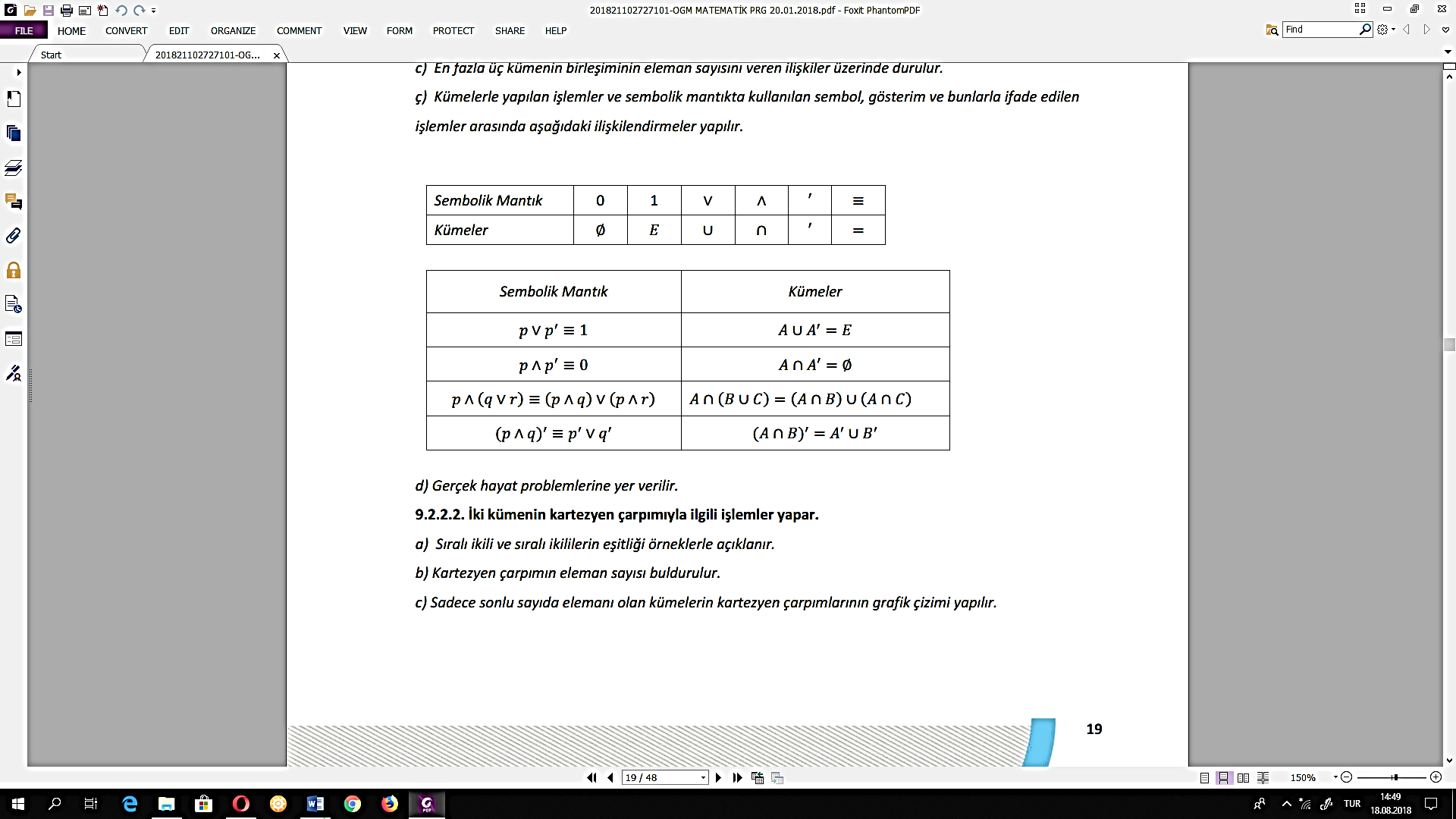 • Merak, sebep-sonuç dahilinde sorgulama ve keşfetme,• Değişkenler arasındaki ilişkileri gözlemleme,• Özel durumlardan hareketle genellemelere ulaşma,• Matematiksel yapıların ortak özelliklerinden yola çıkarak soyutlama yapma,• Verileri sınıflandırma, analiz etme ve yorumlama,Etkileşimli Tahta, Z-Kitap, EBA ders …Sınıf içi araç ve
gereçler ,
Cetvel ,
multimedya
araçları , ders
kitabı ,
öğretmenin
hazırladığı
etkinliklerEKİM229.2.2. Kümelerde İşlemler ve Bağıntıç) Kümelerle yapılan işlemler ve sembolik mantıkta kullanılan sembol, gösterim ve bunlarla ifade edilen işlemler arasında aşağıdaki ilişkilendirmeler yapılır.d) Gerçek hayat problemlerine yer verilir.• Merak, sebep-sonuç dahilinde sorgulama ve keşfetme,• Değişkenler arasındaki ilişkileri gözlemleme,• Özel durumlardan hareketle genellemelere ulaşma,• Matematiksel yapıların ortak özelliklerinden yola çıkarak soyutlama yapma,• Verileri sınıflandırma, analiz etme ve yorumlama,Etkileşimli Tahta, Z-Kitap, EBA ders …Sınıf içi araç ve
gereçler ,
Cetvel ,
multimedya
araçları , ders
kitabı ,
öğretmenin
hazırladığı
etkinliklerEKİM229.2.2. Kümelerde İşlemler ve Bağıntı9.2.2.2. İki kümenin kartezyen çarpımıyla ilgili işlemler yapar.
a) Sıralı ikili ve sıralı ikililerin eşitliği örneklerle açıklanır.
b) Kartezyen çarpımın eleman sayısı buldurulur.
c) Sadece sonlu sayıda elemanı olan kümelerin kartezyen çarpımlarının grafik çizimi yapılır.• Merak, sebep-sonuç dahilinde sorgulama ve keşfetme,• Değişkenler arasındaki ilişkileri gözlemleme,• Özel durumlardan hareketle genellemelere ulaşma,• Matematiksel yapıların ortak özelliklerinden yola çıkarak soyutlama yapma,• Verileri sınıflandırma, analiz etme ve yorumlama,Etkileşimli Tahta, Z-Kitap, EBA ders …Sınıf içi araç ve
gereçler ,
Cetvel ,
multimedya
araçları , ders
kitabı ,
öğretmenin
hazırladığı
etkinliklerEKİM229.2.2. Kümelerde İşlemler ve Bağıntı9.2.2.3. Bağıntı kavramını açıklar.
a) Bir bağıntının tersi tanımlanır.
b) Bağıntı ile tersinin grafiği sonlu kümelerde çizilir.• Merak, sebep-sonuç dahilinde sorgulama ve keşfetme,• Değişkenler arasındaki ilişkileri gözlemleme,• Özel durumlardan hareketle genellemelere ulaşma,• Matematiksel yapıların ortak özelliklerinden yola çıkarak soyutlama yapma,• Verileri sınıflandırma, analiz etme ve yorumlama,Etkileşimli Tahta, Z-Kitap, EBA ders …Sınıf içi araç ve
gereçler ,
Cetvel ,
multimedya
araçları , ders
kitabı ,
öğretmenin
hazırladığı
etkinliklerEKİM329.2.2. Kümelerde İşlemler ve Bağıntıc) Bir bağıntının grafiği ile tersinin grafiğinin y=x doğrusuna göre simetrik olduğu vurgulanır.
ç) Bağıntının özelliklerine girilmez.• Merak, sebep-sonuç dahilinde sorgulama ve keşfetme,• Değişkenler arasındaki ilişkileri gözlemleme,• Özel durumlardan hareketle genellemelere ulaşma,• Matematiksel yapıların ortak özelliklerinden yola çıkarak soyutlama yapma,• Verileri sınıflandırma, analiz etme ve yorumlama,Etkileşimli Tahta, Z-Kitap, EBA ders …Sınıf içi araç ve
gereçler ,
Cetvel ,
multimedya
araçları , ders
kitabı ,
öğretmenin
hazırladığı
etkinliklerBÖLÜM: 9.3. DENKLEMLER VE EŞİTSİZLİKLERKazanım: 12Ders saati: 98 saatBÖLÜM: 9.3. DENKLEMLER VE EŞİTSİZLİKLERKazanım: 12Ders saati: 98 saatBÖLÜM: 9.3. DENKLEMLER VE EŞİTSİZLİKLERKazanım: 12Ders saati: 98 saatBÖLÜM: 9.3. DENKLEMLER VE EŞİTSİZLİKLERKazanım: 12Ders saati: 98 saatBÖLÜM: 9.3. DENKLEMLER VE EŞİTSİZLİKLERKazanım: 12Ders saati: 98 saatBÖLÜM: 9.3. DENKLEMLER VE EŞİTSİZLİKLERKazanım: 12Ders saati: 98 saatBÖLÜM: 9.3. DENKLEMLER VE EŞİTSİZLİKLERKazanım: 12Ders saati: 98 saatBÖLÜM: 9.3. DENKLEMLER VE EŞİTSİZLİKLERKazanım: 12Ders saati: 98 saatBÖLÜM: 9.3. DENKLEMLER VE EŞİTSİZLİKLERKazanım: 12Ders saati: 98 saatEKİM329.3.1. Sayı Kümeleri9.3.1.1. Sayı kümelerini birbiriyle ilişkilendirir.
a) Doğal sayı, tam sayı, rasyonel sayı, irrasyonel sayı ve gerçek sayı kümelerinin sembolleri tanıtılarak bu sayı kümeleri arasındaki ilişki üzerinde durulur.29 EKİM CUMHURİYET BAYRAMI29 EKİM CUMHURİYET BAYRAMIEKİM329.3.1. Sayı Kümelerib) √2, √3, √5 gibi sayıların sayı doğrusundaki yeri belirlenir.EKİM429.3.1. Sayı Kümeleric) Gerçek sayılar kümesinde toplama ve çarpma işlemlerinin özellikleri üzerinde durulur.EKİM429.3.1. Sayı Kümeleriç) ℝ nin geometrik temsilinin sayı doğrusu, ℝ×ℝ nin geometrik temsilinin de kartezyen koordinat sistemi olduğu vurgulanır.EKİM429.3.2. Bölünebilme Kuralları9.3.2.1. Tam sayılarda bölünebilme kurallarıyla ilgili problemler çözer.
2, 3, 4, 5, 8, 9, 10, 11 ile bu sayılardan elde edilen 6, 12, 15 gibi sayıların bölünebilme kurallarıKASIM5/129.3.2. Bölünebilme Kuralları9.3.2.1. Tam sayılarda bölünebilme kurallarıyla ilgili problemler çözer.
2, 3, 4, 5, 8, 9, 10, 11 ile bu sayılardan elde edilen 6, 12, 15 gibi sayıların bölünebilme kurallarıKASIM5/129.3.2. Bölünebilme Kuralları9.3.2.2. Tam sayılarda EBOB ve EKOK ile ilgili uygulamalar yapar.
a) Gerçek hayat problemlerine yer verilir.
b) Elektronik tablolarda bulunan EBOB ve EKOK fonksiyonlarından yararlanılır.10 KASIM ATATÜRK’Ü ANMA HAFTASI10 KASIM ATATÜRK’Ü ANMA HAFTASIKASIM5/129.3.2. Bölünebilme Kuralları9.3.2.3. Gerçek hayatta periyodik olarak tekrar eden durumları içeren problemleri çözer.
Modüler aritmetiğe girilmeden periyodik durum içeren problemlere yer verilir.10 KASIM ATATÜRK’Ü ANMA HAFTASI10 KASIM ATATÜRK’Ü ANMA HAFTASIKASIM229.3.2. Bölünebilme Kuralları9.3.2.3. Gerçek hayatta periyodik olarak tekrar eden durumları içeren problemleri çözer.
Modüler aritmetiğe girilmeden periyodik durum içeren problemlere yer verilir.10 KASIM ATATÜRK’Ü ANMA HAFTASI10 KASIM ATATÜRK’Ü ANMA HAFTASIKASIM229.3.2. Bölünebilme Kuralları9.3.3.1. Gerçek sayılar kümesinde aralık kavramını açıklar.
a) Açık, kapalı ve yarı açık aralık kavramları ile bunların gösterimleri üzerinde durulur.
b) Aralıkların kartezyen çarpımlarına yer verilmez.10 KASIM ATATÜRK’Ü ANMA HAFTASI10 KASIM ATATÜRK’Ü ANMA HAFTASIKASIM229.3.2. Bölünebilme Kuralları9.3.3.1. Gerçek sayılar kümesinde aralık kavramını açıklar.
a) Açık, kapalı ve yarı açık aralık kavramları ile bunların gösterimleri üzerinde durulur.
b) Aralıkların kartezyen çarpımlarına yer verilmez.10 KASIM ATATÜRK’Ü ANMA HAFTASI10 KASIM ATATÜRK’Ü ANMA HAFTASIKASIM32.DÖNEM 2.ARA TATİL2.DÖNEM 2.ARA TATİL2.DÖNEM 2.ARA TATİL2.DÖNEM 2.ARA TATİL2.DÖNEM 2.ARA TATİL2.DÖNEM 2.ARA TATİL2.DÖNEM 2.ARA TATİLKASIM429.3.3.Birinci Dereceden Denklemler ve Eşitsizlikler9.3.3.1. Gerçek sayılar kümesinde aralık kavramını açıklar.
a) Açık, kapalı ve yarı açık aralık kavramları ile bunların gösterimleri üzerinde durulur.
b) Aralıkların kartezyen çarpımlarına yer verilmez.• Merak, sebep-sonuç dahilinde sorgulama ve keşfetme,• Değişkenler arasındaki ilişkileri gözlemleme,• Özel durumlardan hareketle genellemelere ulaşma,• Matematiksel yapıların ortak özelliklerinden yola çıkarak soyutlama yapma,• Verileri sınıflandırma, analiz etme ve yorumlama,• Matematiği, modelleme ve problem çözme sürecinde aktif olarak kullanma,• Yeni bilgileri mevcut bilgilerle ilişkilendirme,• Ulaşılan sonuçları matematiksel dilde ifade etme, gerekçelendirme ve paylaşma,• Bilgi ve iletişim teknolojilerinden aktif olarak yararlanma.Etkileşimli Tahta, Z-Kitap, EBA ders …Sınıf içi araç ve
gereçler ,
Cetvel ,
multimedya
araçları , ders
kitabı ,
öğretmenin
hazırladığı
etkinliklerKASIM429.3.3.Birinci Dereceden Denklemler ve Eşitsizlikler9.3.3.1. Gerçek sayılar kümesinde aralık kavramını açıklar.
a) Açık, kapalı ve yarı açık aralık kavramları ile bunların gösterimleri üzerinde durulur.
b) Aralıkların kartezyen çarpımlarına yer verilmez.• Merak, sebep-sonuç dahilinde sorgulama ve keşfetme,• Değişkenler arasındaki ilişkileri gözlemleme,• Özel durumlardan hareketle genellemelere ulaşma,• Matematiksel yapıların ortak özelliklerinden yola çıkarak soyutlama yapma,• Verileri sınıflandırma, analiz etme ve yorumlama,• Matematiği, modelleme ve problem çözme sürecinde aktif olarak kullanma,• Yeni bilgileri mevcut bilgilerle ilişkilendirme,• Ulaşılan sonuçları matematiksel dilde ifade etme, gerekçelendirme ve paylaşma,• Bilgi ve iletişim teknolojilerinden aktif olarak yararlanma.Etkileşimli Tahta, Z-Kitap, EBA ders …Sınıf içi araç ve
gereçler ,
Cetvel ,
multimedya
araçları , ders
kitabı ,
öğretmenin
hazırladığı
etkinliklerKASIM429.3.3.Birinci Dereceden Denklemler ve Eşitsizlikler9.3.3.2. Birinci dereceden bir bilinmeyenli denklem ve eşitsizliklerin çözüm kümelerini bulur.
a) Birinci dereceden bir bilinmeyenli denklem ve eşitsizliklerin çözümü hatırlatılır.
b) Harezmî’nin denklemler konusundaki çalışmalarına yer verilir.• Merak, sebep-sonuç dahilinde sorgulama ve keşfetme,• Değişkenler arasındaki ilişkileri gözlemleme,• Özel durumlardan hareketle genellemelere ulaşma,• Matematiksel yapıların ortak özelliklerinden yola çıkarak soyutlama yapma,• Verileri sınıflandırma, analiz etme ve yorumlama,• Matematiği, modelleme ve problem çözme sürecinde aktif olarak kullanma,• Yeni bilgileri mevcut bilgilerle ilişkilendirme,• Ulaşılan sonuçları matematiksel dilde ifade etme, gerekçelendirme ve paylaşma,• Bilgi ve iletişim teknolojilerinden aktif olarak yararlanma.Etkileşimli Tahta, Z-Kitap, EBA ders …Sınıf içi araç ve
gereçler ,
Cetvel ,
multimedya
araçları , ders
kitabı ,
öğretmenin
hazırladığı
etkinliklerAralık/Kasım1/529.3.3.Birinci Dereceden Denklemler ve Eşitsizlikler9.3.3.2. Birinci dereceden bir bilinmeyenli denklem ve eşitsizliklerin çözüm kümelerini bulur.
a) Birinci dereceden bir bilinmeyenli denklem ve eşitsizliklerin çözümü hatırlatılır.
b) Harezmî’nin denklemler konusundaki çalışmalarına yer verilir.• Merak, sebep-sonuç dahilinde sorgulama ve keşfetme,• Değişkenler arasındaki ilişkileri gözlemleme,• Özel durumlardan hareketle genellemelere ulaşma,• Matematiksel yapıların ortak özelliklerinden yola çıkarak soyutlama yapma,• Verileri sınıflandırma, analiz etme ve yorumlama,• Matematiği, modelleme ve problem çözme sürecinde aktif olarak kullanma,• Yeni bilgileri mevcut bilgilerle ilişkilendirme,• Ulaşılan sonuçları matematiksel dilde ifade etme, gerekçelendirme ve paylaşma,• Bilgi ve iletişim teknolojilerinden aktif olarak yararlanma.Etkileşimli Tahta, Z-Kitap, EBA ders …Sınıf içi araç ve
gereçler ,
Cetvel ,
multimedya
araçları , ders
kitabı ,
öğretmenin
hazırladığı
etkinlikler24 KASIM ÖĞRETMENLER GÜNÜ24 KASIM ÖĞRETMENLER GÜNÜAralık/Kasım1/529.3.3.Birinci Dereceden Denklemler ve Eşitsizlikler9.3.3.2. Birinci dereceden bir bilinmeyenli denklem ve eşitsizliklerin çözüm kümelerini bulur.
a) Birinci dereceden bir bilinmeyenli denklem ve eşitsizliklerin çözümü hatırlatılır.
b) Harezmî’nin denklemler konusundaki çalışmalarına yer verilir.• Merak, sebep-sonuç dahilinde sorgulama ve keşfetme,• Değişkenler arasındaki ilişkileri gözlemleme,• Özel durumlardan hareketle genellemelere ulaşma,• Matematiksel yapıların ortak özelliklerinden yola çıkarak soyutlama yapma,• Verileri sınıflandırma, analiz etme ve yorumlama,• Matematiği, modelleme ve problem çözme sürecinde aktif olarak kullanma,• Yeni bilgileri mevcut bilgilerle ilişkilendirme,• Ulaşılan sonuçları matematiksel dilde ifade etme, gerekçelendirme ve paylaşma,• Bilgi ve iletişim teknolojilerinden aktif olarak yararlanma.Etkileşimli Tahta, Z-Kitap, EBA ders …Sınıf içi araç ve
gereçler ,
Cetvel ,
multimedya
araçları , ders
kitabı ,
öğretmenin
hazırladığı
etkinlikler24 KASIM ÖĞRETMENLER GÜNÜ24 KASIM ÖĞRETMENLER GÜNÜAralık/Kasım1/529.3.3.Birinci Dereceden Denklemler ve Eşitsizlikler9.3.3.3. Mutlak değer içeren birinci dereceden bir bilinmeyenli denklem ve eşitsizliklerin çözüm kümelerini bulur.
Bir gerçek sayının mutlak değeri hatırlatılarak mutlak değer özellikleri verilir. (x, 𝑦 ∈ ℝ, 𝑛 ∈ ℤ ve 𝑎, 𝑏 ∈ ℝ+)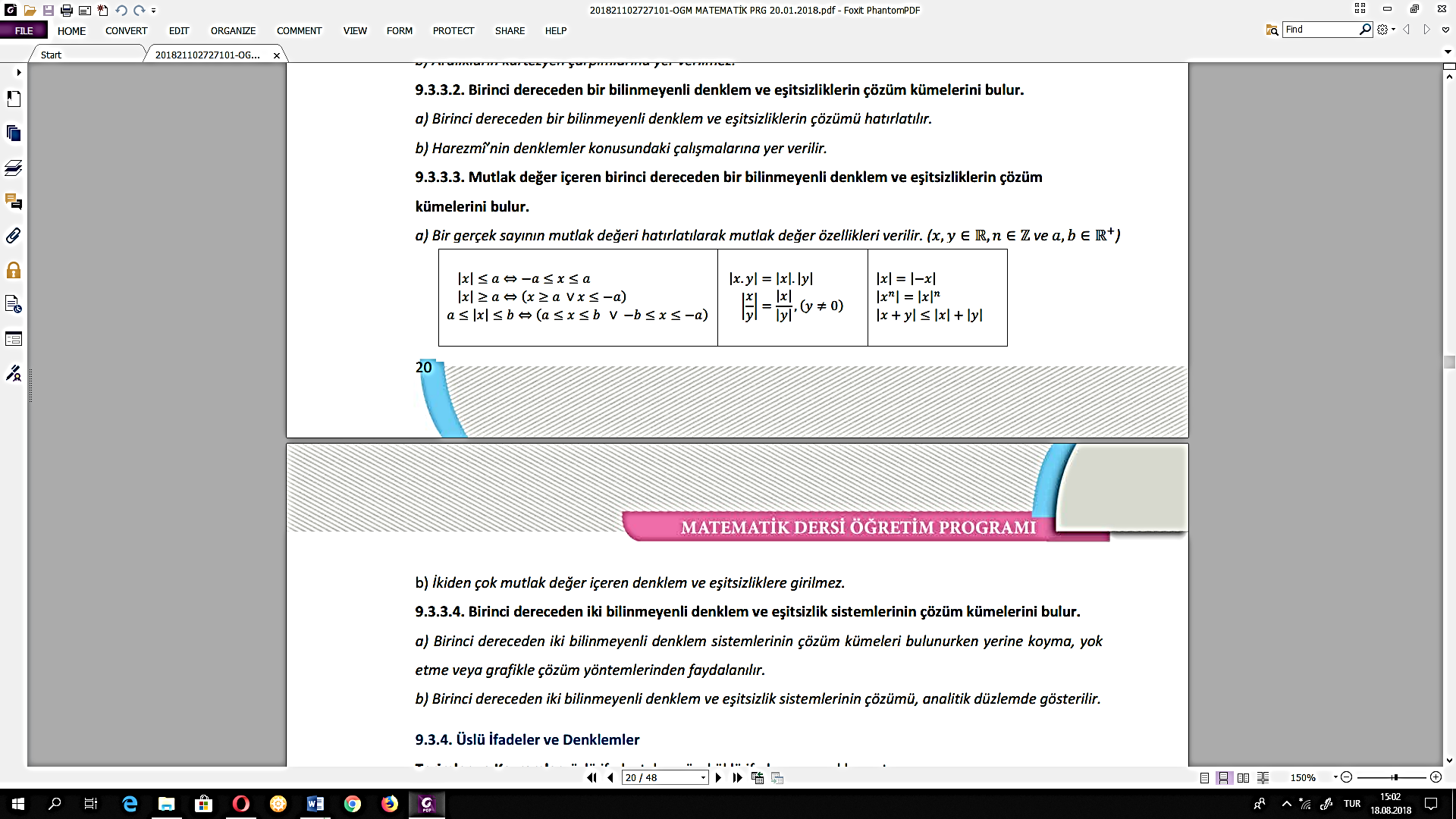 b) İkiden çok mutlak değer içeren denklem ve eşitsizliklere girilmez.• Merak, sebep-sonuç dahilinde sorgulama ve keşfetme,• Değişkenler arasındaki ilişkileri gözlemleme,• Özel durumlardan hareketle genellemelere ulaşma,• Matematiksel yapıların ortak özelliklerinden yola çıkarak soyutlama yapma,• Verileri sınıflandırma, analiz etme ve yorumlama,• Matematiği, modelleme ve problem çözme sürecinde aktif olarak kullanma,• Yeni bilgileri mevcut bilgilerle ilişkilendirme,• Ulaşılan sonuçları matematiksel dilde ifade etme, gerekçelendirme ve paylaşma,• Bilgi ve iletişim teknolojilerinden aktif olarak yararlanma.Etkileşimli Tahta, Z-Kitap, EBA ders …Sınıf içi araç ve
gereçler ,
Cetvel ,
multimedya
araçları , ders
kitabı ,
öğretmenin
hazırladığı
etkinlikler24 KASIM ÖĞRETMENLER GÜNÜ24 KASIM ÖĞRETMENLER GÜNÜARALIK229.3.3.Birinci Dereceden Denklemler ve Eşitsizlikler9.3.3.3. Mutlak değer içeren birinci dereceden bir bilinmeyenli denklem ve eşitsizliklerin çözüm kümelerini bulur.
Bir gerçek sayının mutlak değeri hatırlatılarak mutlak değer özellikleri verilir. (x, 𝑦 ∈ ℝ, 𝑛 ∈ ℤ ve 𝑎, 𝑏 ∈ ℝ+)b) İkiden çok mutlak değer içeren denklem ve eşitsizliklere girilmez.• Merak, sebep-sonuç dahilinde sorgulama ve keşfetme,• Değişkenler arasındaki ilişkileri gözlemleme,• Özel durumlardan hareketle genellemelere ulaşma,• Matematiksel yapıların ortak özelliklerinden yola çıkarak soyutlama yapma,• Verileri sınıflandırma, analiz etme ve yorumlama,• Matematiği, modelleme ve problem çözme sürecinde aktif olarak kullanma,• Yeni bilgileri mevcut bilgilerle ilişkilendirme,• Ulaşılan sonuçları matematiksel dilde ifade etme, gerekçelendirme ve paylaşma,• Bilgi ve iletişim teknolojilerinden aktif olarak yararlanma.Etkileşimli Tahta, Z-Kitap, EBA ders …Sınıf içi araç ve
gereçler ,
Cetvel ,
multimedya
araçları , ders
kitabı ,
öğretmenin
hazırladığı
etkinliklerARALIK229.3.3.Birinci Dereceden Denklemler ve Eşitsizlikler9.3.3.3. Mutlak değer içeren birinci dereceden bir bilinmeyenli denklem ve eşitsizliklerin çözüm kümelerini bulur.
Bir gerçek sayının mutlak değeri hatırlatılarak mutlak değer özellikleri verilir. (x, 𝑦 ∈ ℝ, 𝑛 ∈ ℤ ve 𝑎, 𝑏 ∈ ℝ+)b) İkiden çok mutlak değer içeren denklem ve eşitsizliklere girilmez.• Merak, sebep-sonuç dahilinde sorgulama ve keşfetme,• Değişkenler arasındaki ilişkileri gözlemleme,• Özel durumlardan hareketle genellemelere ulaşma,• Matematiksel yapıların ortak özelliklerinden yola çıkarak soyutlama yapma,• Verileri sınıflandırma, analiz etme ve yorumlama,• Matematiği, modelleme ve problem çözme sürecinde aktif olarak kullanma,• Yeni bilgileri mevcut bilgilerle ilişkilendirme,• Ulaşılan sonuçları matematiksel dilde ifade etme, gerekçelendirme ve paylaşma,• Bilgi ve iletişim teknolojilerinden aktif olarak yararlanma.Etkileşimli Tahta, Z-Kitap, EBA ders …Sınıf içi araç ve
gereçler ,
Cetvel ,
multimedya
araçları , ders
kitabı ,
öğretmenin
hazırladığı
etkinliklerARALIK229.3.3.Birinci Dereceden Denklemler ve Eşitsizlikler9.3.3.4. Birinci dereceden iki bilinmeyenli denklem ve eşitsizlik sistemlerinin çözüm kümelerini bulur.
a) Birinci dereceden iki bilinmeyenli denklem sistemlerinin çözüm kümeleri bulunurken yerine koyma, yok etme veya grafikle çözüm yöntemlerinden faydalanılır.
b) Birinci dereceden iki bilinmeyenli denklem ve eşitsizlik sistemlerinin çözümü, analitik düzlemde gösterilir• Merak, sebep-sonuç dahilinde sorgulama ve keşfetme,• Değişkenler arasındaki ilişkileri gözlemleme,• Özel durumlardan hareketle genellemelere ulaşma,• Matematiksel yapıların ortak özelliklerinden yola çıkarak soyutlama yapma,• Verileri sınıflandırma, analiz etme ve yorumlama,• Matematiği, modelleme ve problem çözme sürecinde aktif olarak kullanma,• Yeni bilgileri mevcut bilgilerle ilişkilendirme,• Ulaşılan sonuçları matematiksel dilde ifade etme, gerekçelendirme ve paylaşma,• Bilgi ve iletişim teknolojilerinden aktif olarak yararlanma.Etkileşimli Tahta, Z-Kitap, EBA ders …Sınıf içi araç ve
gereçler ,
Cetvel ,
multimedya
araçları , ders
kitabı ,
öğretmenin
hazırladığı
etkinliklerARALIK329.3.3.Birinci Dereceden Denklemler ve Eşitsizlikler9.3.3.4. Birinci dereceden iki bilinmeyenli denklem ve eşitsizlik sistemlerinin çözüm kümelerini bulur.
a) Birinci dereceden iki bilinmeyenli denklem sistemlerinin çözüm kümeleri bulunurken yerine koyma, yok etme veya grafikle çözüm yöntemlerinden faydalanılır.
b) Birinci dereceden iki bilinmeyenli denklem ve eşitsizlik sistemlerinin çözümü, analitik düzlemde gösterilir• Merak, sebep-sonuç dahilinde sorgulama ve keşfetme,• Değişkenler arasındaki ilişkileri gözlemleme,• Özel durumlardan hareketle genellemelere ulaşma,• Matematiksel yapıların ortak özelliklerinden yola çıkarak soyutlama yapma,• Verileri sınıflandırma, analiz etme ve yorumlama,• Matematiği, modelleme ve problem çözme sürecinde aktif olarak kullanma,• Yeni bilgileri mevcut bilgilerle ilişkilendirme,• Ulaşılan sonuçları matematiksel dilde ifade etme, gerekçelendirme ve paylaşma,• Bilgi ve iletişim teknolojilerinden aktif olarak yararlanma.Etkileşimli Tahta, Z-Kitap, EBA ders …Sınıf içi araç ve
gereçler ,
Cetvel ,
multimedya
araçları , ders
kitabı ,
öğretmenin
hazırladığı
etkinliklerARALIK329.3.3.Birinci Dereceden Denklemler ve Eşitsizlikler9.3.3.4. Birinci dereceden iki bilinmeyenli denklem ve eşitsizlik sistemlerinin çözüm kümelerini bulur.
a) Birinci dereceden iki bilinmeyenli denklem sistemlerinin çözüm kümeleri bulunurken yerine koyma, yok etme veya grafikle çözüm yöntemlerinden faydalanılır.
b) Birinci dereceden iki bilinmeyenli denklem ve eşitsizlik sistemlerinin çözümü, analitik düzlemde gösterilir• Merak, sebep-sonuç dahilinde sorgulama ve keşfetme,• Değişkenler arasındaki ilişkileri gözlemleme,• Özel durumlardan hareketle genellemelere ulaşma,• Matematiksel yapıların ortak özelliklerinden yola çıkarak soyutlama yapma,• Verileri sınıflandırma, analiz etme ve yorumlama,• Matematiği, modelleme ve problem çözme sürecinde aktif olarak kullanma,• Yeni bilgileri mevcut bilgilerle ilişkilendirme,• Ulaşılan sonuçları matematiksel dilde ifade etme, gerekçelendirme ve paylaşma,• Bilgi ve iletişim teknolojilerinden aktif olarak yararlanma.Etkileşimli Tahta, Z-Kitap, EBA ders …Sınıf içi araç ve
gereçler ,
Cetvel ,
multimedya
araçları , ders
kitabı ,
öğretmenin
hazırladığı
etkinliklerARALIK329.3.3.Birinci Dereceden Denklemler ve Eşitsizlikler9.3.3.4. Birinci dereceden iki bilinmeyenli denklem ve eşitsizlik sistemlerinin çözüm kümelerini bulur.
a) Birinci dereceden iki bilinmeyenli denklem sistemlerinin çözüm kümeleri bulunurken yerine koyma, yok etme veya grafikle çözüm yöntemlerinden faydalanılır.
b) Birinci dereceden iki bilinmeyenli denklem ve eşitsizlik sistemlerinin çözümü, analitik düzlemde gösterilir• Merak, sebep-sonuç dahilinde sorgulama ve keşfetme,• Değişkenler arasındaki ilişkileri gözlemleme,• Özel durumlardan hareketle genellemelere ulaşma,• Matematiksel yapıların ortak özelliklerinden yola çıkarak soyutlama yapma,• Verileri sınıflandırma, analiz etme ve yorumlama,• Matematiği, modelleme ve problem çözme sürecinde aktif olarak kullanma,• Yeni bilgileri mevcut bilgilerle ilişkilendirme,• Ulaşılan sonuçları matematiksel dilde ifade etme, gerekçelendirme ve paylaşma,• Bilgi ve iletişim teknolojilerinden aktif olarak yararlanma.Etkileşimli Tahta, Z-Kitap, EBA ders …Sınıf içi araç ve
gereçler ,
Cetvel ,
multimedya
araçları , ders
kitabı ,
öğretmenin
hazırladığı
etkinliklerARALIK429.3.4. Üslü İfadeler ve Denklemler9.3.4.1. Üslü ifadeleri içeren denklemleri çözer.
a) Üslü ifade kavramı hatırlatılır.
b) Bir gerçek sayının tam sayı kuvveti ile ilgili uygulamalar yapılır.
c) Üslü ifadelerin özellikleri üzerinde durulur.• Merak, sebep-sonuç dahilinde sorgulama ve keşfetme,• Değişkenler arasındaki ilişkileri gözlemleme,• Özel durumlardan hareketle genellemelere ulaşma,• Matematiksel yapıların ortak özelliklerinden yola çıkarak soyutlama yapma,• Verileri sınıflandırma, analiz etme ve yorumlama,• Matematiği, modelleme ve problem çözme sürecinde aktif olarak kullanma,• Yeni bilgileri mevcut bilgilerle ilişkilendirme,• Ulaşılan sonuçları matematiksel dilde ifade etme, gerekçelendirme ve paylaşma,• Bilgi ve iletişim teknolojilerinden aktif olarak yararlanma.Etkileşimli Tahta, Z-Kitap, EBA ders …Sınıf içi araç ve
gereçler ,
Cetvel ,
multimedya
araçları , ders
kitabı ,
öğretmenin
hazırladığı
etkinliklerARALIK429.3.4. Üslü İfadeler ve Denklemler9.3.4.1. Üslü ifadeleri içeren denklemleri çözer.
a) Üslü ifade kavramı hatırlatılır.
b) Bir gerçek sayının tam sayı kuvveti ile ilgili uygulamalar yapılır.
c) Üslü ifadelerin özellikleri üzerinde durulur.• Merak, sebep-sonuç dahilinde sorgulama ve keşfetme,• Değişkenler arasındaki ilişkileri gözlemleme,• Özel durumlardan hareketle genellemelere ulaşma,• Matematiksel yapıların ortak özelliklerinden yola çıkarak soyutlama yapma,• Verileri sınıflandırma, analiz etme ve yorumlama,• Matematiği, modelleme ve problem çözme sürecinde aktif olarak kullanma,• Yeni bilgileri mevcut bilgilerle ilişkilendirme,• Ulaşılan sonuçları matematiksel dilde ifade etme, gerekçelendirme ve paylaşma,• Bilgi ve iletişim teknolojilerinden aktif olarak yararlanma.Etkileşimli Tahta, Z-Kitap, EBA ders …Sınıf içi araç ve
gereçler ,
Cetvel ,
multimedya
araçları , ders
kitabı ,
öğretmenin
hazırladığı
etkinliklerARALIK429.3.4. Üslü İfadeler ve Denklemler9.3.4.1. Üslü ifadeleri içeren denklemleri çözer.
a) Üslü ifade kavramı hatırlatılır.
b) Bir gerçek sayının tam sayı kuvveti ile ilgili uygulamalar yapılır.
c) Üslü ifadelerin özellikleri üzerinde durulur.• Merak, sebep-sonuç dahilinde sorgulama ve keşfetme,• Değişkenler arasındaki ilişkileri gözlemleme,• Özel durumlardan hareketle genellemelere ulaşma,• Matematiksel yapıların ortak özelliklerinden yola çıkarak soyutlama yapma,• Verileri sınıflandırma, analiz etme ve yorumlama,• Matematiği, modelleme ve problem çözme sürecinde aktif olarak kullanma,• Yeni bilgileri mevcut bilgilerle ilişkilendirme,• Ulaşılan sonuçları matematiksel dilde ifade etme, gerekçelendirme ve paylaşma,• Bilgi ve iletişim teknolojilerinden aktif olarak yararlanma.Etkileşimli Tahta, Z-Kitap, EBA ders …Sınıf içi araç ve
gereçler ,
Cetvel ,
multimedya
araçları , ders
kitabı ,
öğretmenin
hazırladığı
etkinliklerOCAK129.3.4. Üslü İfadeler ve Denklemler9.3.4.2. Köklü ifadeleri içeren denklemleri çözer.
a) Köklü ifadelerin özellikleri üzerinde durulur.
• Merak, sebep-sonuç dahilinde sorgulama ve keşfetme,• Değişkenler arasındaki ilişkileri gözlemleme,• Özel durumlardan hareketle genellemelere ulaşma,• Matematiksel yapıların ortak özelliklerinden yola çıkarak soyutlama yapma,• Verileri sınıflandırma, analiz etme ve yorumlama,• Matematiği, modelleme ve problem çözme sürecinde aktif olarak kullanma,• Yeni bilgileri mevcut bilgilerle ilişkilendirme,• Ulaşılan sonuçları matematiksel dilde ifade etme, gerekçelendirme ve paylaşma,• Bilgi ve iletişim teknolojilerinden aktif olarak yararlanma.Etkileşimli Tahta, Z-Kitap, EBA ders …Sınıf içi araç ve
gereçler ,
Cetvel ,
multimedya
araçları , ders
kitabı ,
öğretmenin
hazırladığı
etkinliklerOCAK129.3.4. Üslü İfadeler ve Denklemler9.3.4.2. Köklü ifadeleri içeren denklemleri çözer.
a) Köklü ifadelerin özellikleri üzerinde durulur.
• Merak, sebep-sonuç dahilinde sorgulama ve keşfetme,• Değişkenler arasındaki ilişkileri gözlemleme,• Özel durumlardan hareketle genellemelere ulaşma,• Matematiksel yapıların ortak özelliklerinden yola çıkarak soyutlama yapma,• Verileri sınıflandırma, analiz etme ve yorumlama,• Matematiği, modelleme ve problem çözme sürecinde aktif olarak kullanma,• Yeni bilgileri mevcut bilgilerle ilişkilendirme,• Ulaşılan sonuçları matematiksel dilde ifade etme, gerekçelendirme ve paylaşma,• Bilgi ve iletişim teknolojilerinden aktif olarak yararlanma.Etkileşimli Tahta, Z-Kitap, EBA ders …Sınıf içi araç ve
gereçler ,
Cetvel ,
multimedya
araçları , ders
kitabı ,
öğretmenin
hazırladığı
etkinliklerOCAK129.3.4. Üslü İfadeler ve Denklemlerb) x ∈ ℝ+ ve 𝑚, 𝑛 ∈ ℤ+ için 𝑛 > 1 olmak üzere  olduğu vurgulanarak köklü ifadeler ve üslü ifadeler arasındaki ilişkiler belirtilir.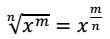 • Merak, sebep-sonuç dahilinde sorgulama ve keşfetme,• Değişkenler arasındaki ilişkileri gözlemleme,• Özel durumlardan hareketle genellemelere ulaşma,• Matematiksel yapıların ortak özelliklerinden yola çıkarak soyutlama yapma,• Verileri sınıflandırma, analiz etme ve yorumlama,• Matematiği, modelleme ve problem çözme sürecinde aktif olarak kullanma,• Yeni bilgileri mevcut bilgilerle ilişkilendirme,• Ulaşılan sonuçları matematiksel dilde ifade etme, gerekçelendirme ve paylaşma,• Bilgi ve iletişim teknolojilerinden aktif olarak yararlanma.Etkileşimli Tahta, Z-Kitap, EBA ders …Sınıf içi araç ve
gereçler ,
Cetvel ,
multimedya
araçları , ders
kitabı ,
öğretmenin
hazırladığı
etkinliklerOCAK229.3.4. Üslü İfadeler ve Denklemlerb) x ∈ ℝ+ ve 𝑚, 𝑛 ∈ ℤ+ için 𝑛 > 1 olmak üzere  olduğu vurgulanarak köklü ifadeler ve üslü ifadeler arasındaki ilişkiler belirtilir.• Merak, sebep-sonuç dahilinde sorgulama ve keşfetme,• Değişkenler arasındaki ilişkileri gözlemleme,• Özel durumlardan hareketle genellemelere ulaşma,• Matematiksel yapıların ortak özelliklerinden yola çıkarak soyutlama yapma,• Verileri sınıflandırma, analiz etme ve yorumlama,• Matematiği, modelleme ve problem çözme sürecinde aktif olarak kullanma,• Yeni bilgileri mevcut bilgilerle ilişkilendirme,• Ulaşılan sonuçları matematiksel dilde ifade etme, gerekçelendirme ve paylaşma,• Bilgi ve iletişim teknolojilerinden aktif olarak yararlanma.Etkileşimli Tahta, Z-Kitap, EBA ders …Sınıf içi araç ve
gereçler ,
Cetvel ,
multimedya
araçları , ders
kitabı ,
öğretmenin
hazırladığı
etkinliklerOCAK229.3.4. Üslü İfadeler ve Denklemlerb) x ∈ ℝ+ ve 𝑚, 𝑛 ∈ ℤ+ için 𝑛 > 1 olmak üzere  olduğu vurgulanarak köklü ifadeler ve üslü ifadeler arasındaki ilişkiler belirtilir.• Merak, sebep-sonuç dahilinde sorgulama ve keşfetme,• Değişkenler arasındaki ilişkileri gözlemleme,• Özel durumlardan hareketle genellemelere ulaşma,• Matematiksel yapıların ortak özelliklerinden yola çıkarak soyutlama yapma,• Verileri sınıflandırma, analiz etme ve yorumlama,• Matematiği, modelleme ve problem çözme sürecinde aktif olarak kullanma,• Yeni bilgileri mevcut bilgilerle ilişkilendirme,• Ulaşılan sonuçları matematiksel dilde ifade etme, gerekçelendirme ve paylaşma,• Bilgi ve iletişim teknolojilerinden aktif olarak yararlanma.Etkileşimli Tahta, Z-Kitap, EBA ders …Sınıf içi araç ve
gereçler ,
Cetvel ,
multimedya
araçları , ders
kitabı ,
öğretmenin
hazırladığı
etkinliklerOCAK229.3.4. Üslü İfadeler ve Denklemlerc) En çok iki terimli köklü ifadelerin eşleniklerine yer verilir. ç) Köklü ifadelerde sonsuza giden iç içe köklerle yapılan işlemlere yer verilmez.• Merak, sebep-sonuç dahilinde sorgulama ve keşfetme,• Değişkenler arasındaki ilişkileri gözlemleme,• Özel durumlardan hareketle genellemelere ulaşma,• Matematiksel yapıların ortak özelliklerinden yola çıkarak soyutlama yapma,• Verileri sınıflandırma, analiz etme ve yorumlama,• Matematiği, modelleme ve problem çözme sürecinde aktif olarak kullanma,• Yeni bilgileri mevcut bilgilerle ilişkilendirme,• Ulaşılan sonuçları matematiksel dilde ifade etme, gerekçelendirme ve paylaşma,• Bilgi ve iletişim teknolojilerinden aktif olarak yararlanma.Etkileşimli Tahta, Z-Kitap, EBA ders …Sınıf içi araç ve
gereçler ,
Cetvel ,
multimedya
araçları , ders
kitabı ,
öğretmenin
hazırladığı
etkinliklerOCAK329.3.5.9.3.5.1. Oran ve orantı kavramlarını kullanarak problemler çözer.
a) Oran, orantı, doğru orantı, ters orantı kavramları ile oran ve orantıya ait özellikler hatırlatılır.
b) Altın oran tanıtılarak gerçek hayattan örnekler verilir ancak hesap yöntemlerine yer verilmez.• Merak, sebep-sonuç dahilinde sorgulama ve keşfetme,• Değişkenler arasındaki ilişkileri gözlemleme,• Özel durumlardan hareketle genellemelere ulaşma,• Matematiksel yapıların ortak özelliklerinden yola çıkarak soyutlama yapma,• Verileri sınıflandırma, analiz etme ve yorumlama,• Matematiği, modelleme ve problem çözme sürecinde aktif olarak kullanma,• Yeni bilgileri mevcut bilgilerle ilişkilendirme,• Ulaşılan sonuçları matematiksel dilde ifade etme, gerekçelendirme ve paylaşma,• Bilgi ve iletişim teknolojilerinden aktif olarak yararlanma.Etkileşimli Tahta, Z-Kitap, EBA ders …Sınıf içi araç ve
gereçler ,
Cetvel ,
multimedya
araçları , ders
kitabı ,
öğretmenin
hazırladığı
etkinliklerOCAK329.3.5.9.3.5.1. Oran ve orantı kavramlarını kullanarak problemler çözer.
a) Oran, orantı, doğru orantı, ters orantı kavramları ile oran ve orantıya ait özellikler hatırlatılır.
b) Altın oran tanıtılarak gerçek hayattan örnekler verilir ancak hesap yöntemlerine yer verilmez.• Merak, sebep-sonuç dahilinde sorgulama ve keşfetme,• Değişkenler arasındaki ilişkileri gözlemleme,• Özel durumlardan hareketle genellemelere ulaşma,• Matematiksel yapıların ortak özelliklerinden yola çıkarak soyutlama yapma,• Verileri sınıflandırma, analiz etme ve yorumlama,• Matematiği, modelleme ve problem çözme sürecinde aktif olarak kullanma,• Yeni bilgileri mevcut bilgilerle ilişkilendirme,• Ulaşılan sonuçları matematiksel dilde ifade etme, gerekçelendirme ve paylaşma,• Bilgi ve iletişim teknolojilerinden aktif olarak yararlanma.Etkileşimli Tahta, Z-Kitap, EBA ders …Sınıf içi araç ve
gereçler ,
Cetvel ,
multimedya
araçları , ders
kitabı ,
öğretmenin
hazırladığı
etkinliklerOCAK329.3.5.9.3.5.1. Oran ve orantı kavramlarını kullanarak problemler çözer.
a) Oran, orantı, doğru orantı, ters orantı kavramları ile oran ve orantıya ait özellikler hatırlatılır.
b) Altın oran tanıtılarak gerçek hayattan örnekler verilir ancak hesap yöntemlerine yer verilmez.• Merak, sebep-sonuç dahilinde sorgulama ve keşfetme,• Değişkenler arasındaki ilişkileri gözlemleme,• Özel durumlardan hareketle genellemelere ulaşma,• Matematiksel yapıların ortak özelliklerinden yola çıkarak soyutlama yapma,• Verileri sınıflandırma, analiz etme ve yorumlama,• Matematiği, modelleme ve problem çözme sürecinde aktif olarak kullanma,• Yeni bilgileri mevcut bilgilerle ilişkilendirme,• Ulaşılan sonuçları matematiksel dilde ifade etme, gerekçelendirme ve paylaşma,• Bilgi ve iletişim teknolojilerinden aktif olarak yararlanma.Etkileşimli Tahta, Z-Kitap, EBA ders …Sınıf içi araç ve
gereçler ,
Cetvel ,
multimedya
araçları , ders
kitabı ,
öğretmenin
hazırladığı
etkinliklerYarıyıl tatiliYarıyıl tatiliYarıyıl tatiliYarıyıl tatiliYarıyıl tatiliYarıyıl tatiliYarıyıl tatiliYarıyıl tatiliYarıyıl tatiliŞUBAT229.3.5.c) Doğru orantılı ve ters orantılı olma durumları grafiklerle gösterilir.
ç) Problem çözümlerinde cebirsel, grafiksel ve sayısal gösterimlerden yararlanılır.• Verileri sınıflandırma, analiz etme ve yorumlama,• Matematiği, modelleme ve problem çözme sürecinde aktif olarak kullanma,• Yeni bilgileri mevcut bilgilerle ilişkilendirme,• Ulaşılan sonuçları matematiksel dilde ifade etme, gerekçelendirme ve paylaşma,Etkileşimli Tahta, Z-Kitap, EBA ders …Sınıf içi araç ve
gereçler ,
Cetvel ,
multimedya
araçları , ders
kitabı ,
öğretmenin
hazırladığı
etkinliklerŞUBAT229.3.5.c) Doğru orantılı ve ters orantılı olma durumları grafiklerle gösterilir.
ç) Problem çözümlerinde cebirsel, grafiksel ve sayısal gösterimlerden yararlanılır.• Verileri sınıflandırma, analiz etme ve yorumlama,• Matematiği, modelleme ve problem çözme sürecinde aktif olarak kullanma,• Yeni bilgileri mevcut bilgilerle ilişkilendirme,• Ulaşılan sonuçları matematiksel dilde ifade etme, gerekçelendirme ve paylaşma,Etkileşimli Tahta, Z-Kitap, EBA ders …Sınıf içi araç ve
gereçler ,
Cetvel ,
multimedya
araçları , ders
kitabı ,
öğretmenin
hazırladığı
etkinliklerŞUBAT229.3.5.c) Doğru orantılı ve ters orantılı olma durumları grafiklerle gösterilir.
ç) Problem çözümlerinde cebirsel, grafiksel ve sayısal gösterimlerden yararlanılır.• Verileri sınıflandırma, analiz etme ve yorumlama,• Matematiği, modelleme ve problem çözme sürecinde aktif olarak kullanma,• Yeni bilgileri mevcut bilgilerle ilişkilendirme,• Ulaşılan sonuçları matematiksel dilde ifade etme, gerekçelendirme ve paylaşma,Etkileşimli Tahta, Z-Kitap, EBA ders …Sınıf içi araç ve
gereçler ,
Cetvel ,
multimedya
araçları , ders
kitabı ,
öğretmenin
hazırladığı
etkinliklerŞUBAT329.3.5. Denklemler ve Eşitsizliklerle İlgili Uygulamalar9.3.5.1. Oran ve orantı kavramlarını kullanarak problemler çözer.
a) Oran, orantı, doğru orantı, ters orantı kavramları ile oran ve orantıya ait özellikler hatırlatılır.
b) Altın oran tanıtılarak gerçek hayattan örnekler verilir ancak hesap yöntemlerine yer verilmez.
c) Doğru orantılı ve ters orantılı olma durumları grafiklerle gösterilir.
ç) Problem çözümlerinde cebirsel, grafiksel ve sayısal gösterimlerden yararlanılır.• Verileri sınıflandırma, analiz etme ve yorumlama,• Matematiği, modelleme ve problem çözme sürecinde aktif olarak kullanma,• Yeni bilgileri mevcut bilgilerle ilişkilendirme,• Ulaşılan sonuçları matematiksel dilde ifade etme, gerekçelendirme ve paylaşma,Etkileşimli Tahta, Z-Kitap, EBA ders …Sınıf içi araç ve
gereçler ,
Cetvel ,
multimedya
araçları , ders
kitabı ,
öğretmenin
hazırladığı
etkinliklerŞUBAT329.3.5. Denklemler ve Eşitsizliklerle İlgili Uygulamalar9.3.5.1. Oran ve orantı kavramlarını kullanarak problemler çözer.
a) Oran, orantı, doğru orantı, ters orantı kavramları ile oran ve orantıya ait özellikler hatırlatılır.
b) Altın oran tanıtılarak gerçek hayattan örnekler verilir ancak hesap yöntemlerine yer verilmez.
c) Doğru orantılı ve ters orantılı olma durumları grafiklerle gösterilir.
ç) Problem çözümlerinde cebirsel, grafiksel ve sayısal gösterimlerden yararlanılır.• Verileri sınıflandırma, analiz etme ve yorumlama,• Matematiği, modelleme ve problem çözme sürecinde aktif olarak kullanma,• Yeni bilgileri mevcut bilgilerle ilişkilendirme,• Ulaşılan sonuçları matematiksel dilde ifade etme, gerekçelendirme ve paylaşma,Etkileşimli Tahta, Z-Kitap, EBA ders …Sınıf içi araç ve
gereçler ,
Cetvel ,
multimedya
araçları , ders
kitabı ,
öğretmenin
hazırladığı
etkinliklerŞUBAT329.3.5. Denklemler ve Eşitsizliklerle İlgili Uygulamalar9.3.5.1. Oran ve orantı kavramlarını kullanarak problemler çözer.
a) Oran, orantı, doğru orantı, ters orantı kavramları ile oran ve orantıya ait özellikler hatırlatılır.
b) Altın oran tanıtılarak gerçek hayattan örnekler verilir ancak hesap yöntemlerine yer verilmez.
c) Doğru orantılı ve ters orantılı olma durumları grafiklerle gösterilir.
ç) Problem çözümlerinde cebirsel, grafiksel ve sayısal gösterimlerden yararlanılır.• Verileri sınıflandırma, analiz etme ve yorumlama,• Matematiği, modelleme ve problem çözme sürecinde aktif olarak kullanma,• Yeni bilgileri mevcut bilgilerle ilişkilendirme,• Ulaşılan sonuçları matematiksel dilde ifade etme, gerekçelendirme ve paylaşma,Etkileşimli Tahta, Z-Kitap, EBA ders …Sınıf içi araç ve
gereçler ,
Cetvel ,
multimedya
araçları , ders
kitabı ,
öğretmenin
hazırladığı
etkinliklerŞUBAT429.3.5. Denklemler ve Eşitsizliklerle İlgili Uygulamalar9.3.5.2. Denklemler ve eşitsizlikler ile ilgili problemler çözer.
a) Gerçek hayat durumlarını temsil eden sözel ifadelerdeki ilişkilerin cebirsel, grafiksel ve sayısal temsilleri ile ilgili uygulamalar yapılır.
b) Farklı problem çözme stratejilerinin uygulanmasını gerektiren oran, orantı kavramlarının kullanıldığı rutin/rutin olmayan problem türlerine yer verilir.• Verileri sınıflandırma, analiz etme ve yorumlama,• Matematiği, modelleme ve problem çözme sürecinde aktif olarak kullanma,• Yeni bilgileri mevcut bilgilerle ilişkilendirme,• Ulaşılan sonuçları matematiksel dilde ifade etme, gerekçelendirme ve paylaşma,Etkileşimli Tahta, Z-Kitap, EBA ders …Sınıf içi araç ve
gereçler ,
Cetvel ,
multimedya
araçları , ders
kitabı ,
öğretmenin
hazırladığı
etkinliklerŞUBAT429.3.5. Denklemler ve Eşitsizliklerle İlgili Uygulamalar9.3.5.2. Denklemler ve eşitsizlikler ile ilgili problemler çözer.
a) Gerçek hayat durumlarını temsil eden sözel ifadelerdeki ilişkilerin cebirsel, grafiksel ve sayısal temsilleri ile ilgili uygulamalar yapılır.
b) Farklı problem çözme stratejilerinin uygulanmasını gerektiren oran, orantı kavramlarının kullanıldığı rutin/rutin olmayan problem türlerine yer verilir.• Verileri sınıflandırma, analiz etme ve yorumlama,• Matematiği, modelleme ve problem çözme sürecinde aktif olarak kullanma,• Yeni bilgileri mevcut bilgilerle ilişkilendirme,• Ulaşılan sonuçları matematiksel dilde ifade etme, gerekçelendirme ve paylaşma,Etkileşimli Tahta, Z-Kitap, EBA ders …Sınıf içi araç ve
gereçler ,
Cetvel ,
multimedya
araçları , ders
kitabı ,
öğretmenin
hazırladığı
etkinliklerŞUBAT429.3.5. Denklemler ve Eşitsizliklerle İlgili Uygulamalar9.3.5.2. Denklemler ve eşitsizlikler ile ilgili problemler çözer.
a) Gerçek hayat durumlarını temsil eden sözel ifadelerdeki ilişkilerin cebirsel, grafiksel ve sayısal temsilleri ile ilgili uygulamalar yapılır.
b) Farklı problem çözme stratejilerinin uygulanmasını gerektiren oran, orantı kavramlarının kullanıldığı rutin/rutin olmayan problem türlerine yer verilir.• Verileri sınıflandırma, analiz etme ve yorumlama,• Matematiği, modelleme ve problem çözme sürecinde aktif olarak kullanma,• Yeni bilgileri mevcut bilgilerle ilişkilendirme,• Ulaşılan sonuçları matematiksel dilde ifade etme, gerekçelendirme ve paylaşma,Etkileşimli Tahta, Z-Kitap, EBA ders …Sınıf içi araç ve
gereçler ,
Cetvel ,
multimedya
araçları , ders
kitabı ,
öğretmenin
hazırladığı
etkinliklerŞUBAT569.3.5. Denklemler ve Eşitsizliklerle İlgili Uygulamalar9.3.5.2. Denklemler ve eşitsizlikler ile ilgili problemler çözer.
a) Gerçek hayat durumlarını temsil eden sözel ifadelerdeki ilişkilerin cebirsel, grafiksel ve sayısal temsilleri ile ilgili uygulamalar yapılır.
b) Farklı problem çözme stratejilerinin uygulanmasını gerektiren oran, orantı kavramlarının kullanıldığı rutin/rutin olmayan problem türlerine yer verilir.• Verileri sınıflandırma, analiz etme ve yorumlama,• Matematiği, modelleme ve problem çözme sürecinde aktif olarak kullanma,• Yeni bilgileri mevcut bilgilerle ilişkilendirme,• Ulaşılan sonuçları matematiksel dilde ifade etme, gerekçelendirme ve paylaşma,Etkileşimli Tahta, Z-Kitap, EBA ders …Sınıf içi araç ve
gereçler ,
Cetvel ,
multimedya
araçları , ders
kitabı ,
öğretmenin
hazırladığı
etkinliklerMART149.3.5. Denklemler ve Eşitsizliklerle İlgili Uygulamalar9.3.5.2. Denklemler ve eşitsizlikler ile ilgili problemler çözer.
a) Gerçek hayat durumlarını temsil eden sözel ifadelerdeki ilişkilerin cebirsel, grafiksel ve sayısal temsilleri ile ilgili uygulamalar yapılır.
b) Farklı problem çözme stratejilerinin uygulanmasını gerektiren oran, orantı kavramlarının kullanıldığı rutin/rutin olmayan problem türlerine yer verilir.• Verileri sınıflandırma, analiz etme ve yorumlama,• Matematiği, modelleme ve problem çözme sürecinde aktif olarak kullanma,• Yeni bilgileri mevcut bilgilerle ilişkilendirme,• Ulaşılan sonuçları matematiksel dilde ifade etme, gerekçelendirme ve paylaşma,Etkileşimli Tahta, Z-Kitap, EBA ders …Sınıf içi araç ve
gereçler ,
Cetvel ,
multimedya
araçları , ders
kitabı ,
öğretmenin
hazırladığı
etkinliklerMART149.3.5. Denklemler ve Eşitsizliklerle İlgili Uygulamalarc) Problemler seçilirken toplumsal duyarlılığı geliştirebilecek çevre bilinci, okuma alışkanlıkları gibi
konulara vurgu yapılır.• Verileri sınıflandırma, analiz etme ve yorumlama,• Matematiği, modelleme ve problem çözme sürecinde aktif olarak kullanma,• Yeni bilgileri mevcut bilgilerle ilişkilendirme,• Ulaşılan sonuçları matematiksel dilde ifade etme, gerekçelendirme ve paylaşma,Etkileşimli Tahta, Z-Kitap, EBA ders …Sınıf içi araç ve
gereçler ,
Cetvel ,
multimedya
araçları , ders
kitabı ,
öğretmenin
hazırladığı
etkinliklerGEOMETRİGEOMETRİGEOMETRİGEOMETRİGEOMETRİGEOMETRİGEOMETRİGEOMETRİGEOMETRİBÖLÜM: 9.4. ÜÇGENLERKazanım: 16Ders saati: 70 saatBÖLÜM: 9.4. ÜÇGENLERKazanım: 16Ders saati: 70 saatBÖLÜM: 9.4. ÜÇGENLERKazanım: 16Ders saati: 70 saatBÖLÜM: 9.4. ÜÇGENLERKazanım: 16Ders saati: 70 saatBÖLÜM: 9.4. ÜÇGENLERKazanım: 16Ders saati: 70 saatBÖLÜM: 9.4. ÜÇGENLERKazanım: 16Ders saati: 70 saatBÖLÜM: 9.4. ÜÇGENLERKazanım: 16Ders saati: 70 saatBÖLÜM: 9.4. ÜÇGENLERKazanım: 16Ders saati: 70 saatBÖLÜM: 9.4. ÜÇGENLERKazanım: 16Ders saati: 70 saatMART129.4.1. Üçgenlerde Temel Kavramlar9.4.1.1. Üçgende açı özellikleri ile ilgili işlemler yapar.
a) Kültür ve medeniyetimizden geometrinin tarihsel gelişim sürecine katkı sağlamış bilim insanları ve bilim insanlarının yaptığı çalışmalar tanıtılır. Mustafa Kemal Atatürk’ün geometri üzerine yaptığı çalışmalardan bahsedilir.
b) Açı çeşitleri ve paralel iki doğrunun bir kesenle yaptığı açılar hatırlatılır.
c) Üçgende sadece iç ve dış açı özelliklerinin kullanıldığı sorulara yer verilir. İkizkenar ve eşkenar üçgenin açı özellikleri üzerinde durulur.• Verileri sınıflandırma, analiz etme ve yorumlama,• Matematiği, modelleme ve problem çözme sürecinde aktif olarak kullanma,• Yeni bilgileri mevcut bilgilerle ilişkilendirme,• Ulaşılan sonuçları matematiksel dilde ifade etme, gerekçelendirme ve paylaşma,• Bilgi ve iletişim teknolojilerinden aktif olarak yararlanma.Etkileşimli Tahta, Z-Kitap, EBA ders …Sınıf içi araç ve
gereçler ,
Cetvel ,
multimedya
araçları , ders
kitabı ,
öğretmenin
hazırladığı
etkinliklerMART129.4.1. Üçgenlerde Temel Kavramlar9.4.1.1. Üçgende açı özellikleri ile ilgili işlemler yapar.
a) Kültür ve medeniyetimizden geometrinin tarihsel gelişim sürecine katkı sağlamış bilim insanları ve bilim insanlarının yaptığı çalışmalar tanıtılır. Mustafa Kemal Atatürk’ün geometri üzerine yaptığı çalışmalardan bahsedilir.
b) Açı çeşitleri ve paralel iki doğrunun bir kesenle yaptığı açılar hatırlatılır.
c) Üçgende sadece iç ve dış açı özelliklerinin kullanıldığı sorulara yer verilir. İkizkenar ve eşkenar üçgenin açı özellikleri üzerinde durulur.• Verileri sınıflandırma, analiz etme ve yorumlama,• Matematiği, modelleme ve problem çözme sürecinde aktif olarak kullanma,• Yeni bilgileri mevcut bilgilerle ilişkilendirme,• Ulaşılan sonuçları matematiksel dilde ifade etme, gerekçelendirme ve paylaşma,• Bilgi ve iletişim teknolojilerinden aktif olarak yararlanma.Etkileşimli Tahta, Z-Kitap, EBA ders …Sınıf içi araç ve
gereçler ,
Cetvel ,
multimedya
araçları , ders
kitabı ,
öğretmenin
hazırladığı
etkinliklerMART129.4.1. Üçgenlerde Temel Kavramlar9.4.1.2. Üçgenin kenar uzunlukları ile bu kenarların karşılarındaki açıların ölçülerini ilişkilendirir.
a) Bir üçgende en uzun kenarın karşısındaki açının ölçüsünün en büyük olduğu ve bunun tersinin de doğru olduğu gösterilir.
b) Dinamik matematik yazılımları kullanılarak oluşturulan üçgenlerin kenar ve açıları arasındaki ilişkinin gözlemlenmesi sağlanır.• Verileri sınıflandırma, analiz etme ve yorumlama,• Matematiği, modelleme ve problem çözme sürecinde aktif olarak kullanma,• Yeni bilgileri mevcut bilgilerle ilişkilendirme,• Ulaşılan sonuçları matematiksel dilde ifade etme, gerekçelendirme ve paylaşma,• Bilgi ve iletişim teknolojilerinden aktif olarak yararlanma.Etkileşimli Tahta, Z-Kitap, EBA ders …Sınıf içi araç ve
gereçler ,
Cetvel ,
multimedya
araçları , ders
kitabı ,
öğretmenin
hazırladığı
etkinliklerMART129.4.1. Üçgenlerde Temel Kavramlar9.4.1.2. Üçgenin kenar uzunlukları ile bu kenarların karşılarındaki açıların ölçülerini ilişkilendirir.
a) Bir üçgende en uzun kenarın karşısındaki açının ölçüsünün en büyük olduğu ve bunun tersinin de doğru olduğu gösterilir.
b) Dinamik matematik yazılımları kullanılarak oluşturulan üçgenlerin kenar ve açıları arasındaki ilişkinin gözlemlenmesi sağlanır.• Verileri sınıflandırma, analiz etme ve yorumlama,• Matematiği, modelleme ve problem çözme sürecinde aktif olarak kullanma,• Yeni bilgileri mevcut bilgilerle ilişkilendirme,• Ulaşılan sonuçları matematiksel dilde ifade etme, gerekçelendirme ve paylaşma,• Bilgi ve iletişim teknolojilerinden aktif olarak yararlanma.Etkileşimli Tahta, Z-Kitap, EBA ders …Sınıf içi araç ve
gereçler ,
Cetvel ,
multimedya
araçları , ders
kitabı ,
öğretmenin
hazırladığı
etkinliklerMART229.4.1. Üçgenlerde Temel Kavramlar9.4.1.3. Uzunlukları verilen üç doğru parçasının hangi durumlarda üçgen oluşturduğunu değerlendirir.
a) İki kenar uzunluğu verilen bir üçgenin üçüncü kenar uzunluğunun hangi aralıkta değerler alabileceğine ilişkin uygulamalar yapılır. b) Dinamik matematik yazılımlarından yararlanılarak hangi durumlarda üçgen oluşacağının test edilmesi sağlanır.• Verileri sınıflandırma, analiz etme ve yorumlama,• Matematiği, modelleme ve problem çözme sürecinde aktif olarak kullanma,• Yeni bilgileri mevcut bilgilerle ilişkilendirme,• Ulaşılan sonuçları matematiksel dilde ifade etme, gerekçelendirme ve paylaşma,• Bilgi ve iletişim teknolojilerinden aktif olarak yararlanma.Etkileşimli Tahta, Z-Kitap, EBA ders …Sınıf içi araç ve
gereçler ,
Cetvel ,
multimedya
araçları , ders
kitabı ,
öğretmenin
hazırladığı
etkinliklerMART229.4.1. Üçgenlerde Temel Kavramlar9.4.1.3. Uzunlukları verilen üç doğru parçasının hangi durumlarda üçgen oluşturduğunu değerlendirir.
a) İki kenar uzunluğu verilen bir üçgenin üçüncü kenar uzunluğunun hangi aralıkta değerler alabileceğine ilişkin uygulamalar yapılır. b) Dinamik matematik yazılımlarından yararlanılarak hangi durumlarda üçgen oluşacağının test edilmesi sağlanır.• Verileri sınıflandırma, analiz etme ve yorumlama,• Matematiği, modelleme ve problem çözme sürecinde aktif olarak kullanma,• Yeni bilgileri mevcut bilgilerle ilişkilendirme,• Ulaşılan sonuçları matematiksel dilde ifade etme, gerekçelendirme ve paylaşma,• Bilgi ve iletişim teknolojilerinden aktif olarak yararlanma.Etkileşimli Tahta, Z-Kitap, EBA ders …Sınıf içi araç ve
gereçler ,
Cetvel ,
multimedya
araçları , ders
kitabı ,
öğretmenin
hazırladığı
etkinliklerMART229.4.2.Üçgenlerde Eşlik ve Benzerlik9.4.2.1. İki üçgenin eş olması için gerekli olan asgari koşulları değerlendirir.
a) İki üçgenin eşliği hatırlatılır. b) Kenar-Açı-Kenar (K.A.K.), Açı-Kenar-Açı (A.K.A.), Kenar-Kenar-Kenar (K.K.K.) eşlik kuralları, ölçümler yapılarak oluşturulur. c) Eş üçgenlerin karşılıklı yardımcı elemanlarının da eş olduğu gösterilir.• Verileri sınıflandırma, analiz etme ve yorumlama,• Matematiği, modelleme ve problem çözme sürecinde aktif olarak kullanma,• Yeni bilgileri mevcut bilgilerle ilişkilendirme,• Ulaşılan sonuçları matematiksel dilde ifade etme, gerekçelendirme ve paylaşma,• Bilgi ve iletişim teknolojilerinden aktif olarak yararlanma.Etkileşimli Tahta, Z-Kitap, EBA ders …Sınıf içi araç ve
gereçler ,
Cetvel ,
multimedya
araçları , ders
kitabı ,
öğretmenin
hazırladığı
etkinliklerMART329.4.2.Üçgenlerde Eşlik ve Benzerlik9.4.2.1. İki üçgenin eş olması için gerekli olan asgari koşulları değerlendirir.
a) İki üçgenin eşliği hatırlatılır. b) Kenar-Açı-Kenar (K.A.K.), Açı-Kenar-Açı (A.K.A.), Kenar-Kenar-Kenar (K.K.K.) eşlik kuralları, ölçümler yapılarak oluşturulur. c) Eş üçgenlerin karşılıklı yardımcı elemanlarının da eş olduğu gösterilir.• Verileri sınıflandırma, analiz etme ve yorumlama,• Matematiği, modelleme ve problem çözme sürecinde aktif olarak kullanma,• Yeni bilgileri mevcut bilgilerle ilişkilendirme,• Ulaşılan sonuçları matematiksel dilde ifade etme, gerekçelendirme ve paylaşma,• Bilgi ve iletişim teknolojilerinden aktif olarak yararlanma.Etkileşimli Tahta, Z-Kitap, EBA ders …Sınıf içi araç ve
gereçler ,
Cetvel ,
multimedya
araçları , ders
kitabı ,
öğretmenin
hazırladığı
etkinliklerMART329.4.2.Üçgenlerde Eşlik ve Benzerlik9.4.2.2. İki üçgenin benzer olması için gerekli olan asgari koşulları değerlendirir.
a) Kenar-Açı-Kenar (K.A.K.), Kenar-Kenar-Kenar (K.K.K.) eşlik kuralları ölçümler yapılarak oluşturulur. b) Eşlik ile benzerlik arasındaki ilişki incelenir.
c) Eş üçgenlerin karşılıklı yardımcı elemanlarının da eş olduğu gösterilir.• Verileri sınıflandırma, analiz etme ve yorumlama,• Matematiği, modelleme ve problem çözme sürecinde aktif olarak kullanma,• Yeni bilgileri mevcut bilgilerle ilişkilendirme,• Ulaşılan sonuçları matematiksel dilde ifade etme, gerekçelendirme ve paylaşma,• Bilgi ve iletişim teknolojilerinden aktif olarak yararlanma.Etkileşimli Tahta, Z-Kitap, EBA ders …Sınıf içi araç ve
gereçler ,
Cetvel ,
multimedya
araçları , ders
kitabı ,
öğretmenin
hazırladığı
etkinliklerMART329.4.2.Üçgenlerde Eşlik ve Benzerlik9.4.2.2. İki üçgenin benzer olması için gerekli olan asgari koşulları değerlendirir.
a) Kenar-Açı-Kenar (K.A.K.), Kenar-Kenar-Kenar (K.K.K.) eşlik kuralları ölçümler yapılarak oluşturulur. b) Eşlik ile benzerlik arasındaki ilişki incelenir.
c) Eş üçgenlerin karşılıklı yardımcı elemanlarının da eş olduğu gösterilir.• Verileri sınıflandırma, analiz etme ve yorumlama,• Matematiği, modelleme ve problem çözme sürecinde aktif olarak kullanma,• Yeni bilgileri mevcut bilgilerle ilişkilendirme,• Ulaşılan sonuçları matematiksel dilde ifade etme, gerekçelendirme ve paylaşma,• Bilgi ve iletişim teknolojilerinden aktif olarak yararlanma.Etkileşimli Tahta, Z-Kitap, EBA ders …Sınıf içi araç ve
gereçler ,
Cetvel ,
multimedya
araçları , ders
kitabı ,
öğretmenin
hazırladığı
etkinliklerMART429.4.2.Üçgenlerde Eşlik ve Benzerlik9.4.2.2. İki üçgenin benzer olması için gerekli olan asgari koşulları değerlendirir.
a) Kenar-Açı-Kenar (K.A.K.), Kenar-Kenar-Kenar (K.K.K.) eşlik kuralları ölçümler yapılarak oluşturulur. b) Eşlik ile benzerlik arasındaki ilişki incelenir.
c) Eş üçgenlerin karşılıklı yardımcı elemanlarının da eş olduğu gösterilir.• Verileri sınıflandırma, analiz etme ve yorumlama,• Matematiği, modelleme ve problem çözme sürecinde aktif olarak kullanma,• Yeni bilgileri mevcut bilgilerle ilişkilendirme,• Ulaşılan sonuçları matematiksel dilde ifade etme, gerekçelendirme ve paylaşma,• Bilgi ve iletişim teknolojilerinden aktif olarak yararlanma.Etkileşimli Tahta, Z-Kitap, EBA ders …Sınıf içi araç ve
gereçler ,
Cetvel ,
multimedya
araçları , ders
kitabı ,
öğretmenin
hazırladığı
etkinliklerMART429.4.2.Üçgenlerde Eşlik ve Benzerlik9.4.2.3. Üçgenin bir kenarına paralel ve diğer iki kenarı kesecek şekilde çizilen doğrunun ayırdığı doğru parçaları arasındaki ilişkiyi kurar. Thales’ in çalışmalarına yer verilir.• Verileri sınıflandırma, analiz etme ve yorumlama,• Matematiği, modelleme ve problem çözme sürecinde aktif olarak kullanma,• Yeni bilgileri mevcut bilgilerle ilişkilendirme,• Ulaşılan sonuçları matematiksel dilde ifade etme, gerekçelendirme ve paylaşma,• Bilgi ve iletişim teknolojilerinden aktif olarak yararlanma.Etkileşimli Tahta, Z-Kitap, EBA ders …Sınıf içi araç ve
gereçler ,
Cetvel ,
multimedya
araçları , ders
kitabı ,
öğretmenin
hazırladığı
etkinliklerMART429.4.2.Üçgenlerde Eşlik ve Benzerlik9.4.2.3. Üçgenin bir kenarına paralel ve diğer iki kenarı kesecek şekilde çizilen doğrunun ayırdığı doğru parçaları arasındaki ilişkiyi kurar. Thales’ in çalışmalarına yer verilir.• Verileri sınıflandırma, analiz etme ve yorumlama,• Matematiği, modelleme ve problem çözme sürecinde aktif olarak kullanma,• Yeni bilgileri mevcut bilgilerle ilişkilendirme,• Ulaşılan sonuçları matematiksel dilde ifade etme, gerekçelendirme ve paylaşma,• Bilgi ve iletişim teknolojilerinden aktif olarak yararlanma.Etkileşimli Tahta, Z-Kitap, EBA ders …Sınıf içi araç ve
gereçler ,
Cetvel ,
multimedya
araçları , ders
kitabı ,
öğretmenin
hazırladığı
etkinlikler169.4.2.Üçgenlerde Eşlik ve Benzerlik9.4.2.4. Üçgenlerin benzerliği ile ilgili problemler çözer. Gerçek hayat problemlerine yer verilir.RAMAZAN BAYRAMIRAMAZAN BAYRAMI29.4.2.Üçgenlerde Eşlik ve Benzerlik2.DÖNEM 2.ARA TATİL2.DÖNEM 2.ARA TATİL2.DÖNEM 2.ARA TATİL2.DÖNEM 2.ARA TATİL2.DÖNEM 2.ARA TATİLNİSAN329.4.3. Üçgenin Yardımcı Elemanları9.4.3.1. Üçgenin iç ve dış açıortaylarının özelliklerini elde eder.
a) Açıortay üzerinde alınan bir noktadan açının kollarına indirilen dikmelerin uzunluklarının eşit olduğu gösterilir.
b) Açıortay teoremleri ispatlanır.                                       c) Üçgenin iç ve dış teğet çemberleri çizdirilir.
ç) İç ve dış açıortayların kesişimleri ile ilgili ilişkiler verilir.
d) Pergel-cetvel veya bilgi ve iletişim teknolojilerinden yararlanılır.• Merak, sebep-sonuç dahilinde sorgulama ve keşfetme,• Değişkenler arasındaki ilişkileri gözlemleme,• Özel durumlardan hareketle genellemelere ulaşma,• Matematiksel yapıların ortak özelliklerinden yola çıkarak soyutlama yapma,• Verileri sınıflandırma, analiz etme ve yorumlama,• Matematiği, modelleme ve problem çözme sürecinde aktif olarak kullanma,• Yeni bilgileri mevcut bilgilerle ilişkilendirme,• Ulaşılan sonuçları matematiksel dilde ifade etme, gerekçelendirme ve paylaşma,• Bilgi ve iletişim teknolojilerinden aktif olarak yararlanma.Etkileşimli Tahta, Z-Kitap, EBA ders …Sınıf içi araç ve
gereçler ,
Cetvel ,
multimedya
araçları , ders
kitabı ,
öğretmenin
hazırladığı
etkinliklerNİSAN329.4.3. Üçgenin Yardımcı Elemanları9.4.3.1. Üçgenin iç ve dış açıortaylarının özelliklerini elde eder.
a) Açıortay üzerinde alınan bir noktadan açının kollarına indirilen dikmelerin uzunluklarının eşit olduğu gösterilir.
b) Açıortay teoremleri ispatlanır.                                       c) Üçgenin iç ve dış teğet çemberleri çizdirilir.
ç) İç ve dış açıortayların kesişimleri ile ilgili ilişkiler verilir.
d) Pergel-cetvel veya bilgi ve iletişim teknolojilerinden yararlanılır.• Merak, sebep-sonuç dahilinde sorgulama ve keşfetme,• Değişkenler arasındaki ilişkileri gözlemleme,• Özel durumlardan hareketle genellemelere ulaşma,• Matematiksel yapıların ortak özelliklerinden yola çıkarak soyutlama yapma,• Verileri sınıflandırma, analiz etme ve yorumlama,• Matematiği, modelleme ve problem çözme sürecinde aktif olarak kullanma,• Yeni bilgileri mevcut bilgilerle ilişkilendirme,• Ulaşılan sonuçları matematiksel dilde ifade etme, gerekçelendirme ve paylaşma,• Bilgi ve iletişim teknolojilerinden aktif olarak yararlanma.Etkileşimli Tahta, Z-Kitap, EBA ders …Sınıf içi araç ve
gereçler ,
Cetvel ,
multimedya
araçları , ders
kitabı ,
öğretmenin
hazırladığı
etkinlikler23 NİSAN ULUSAL EGEMENLİK VE ÇOCUK BAYRAMI.23 NİSAN ULUSAL EGEMENLİK VE ÇOCUK BAYRAMI.NİSAN329.4.3. Üçgenin Yardımcı Elemanları9.4.3.1. Üçgenin iç ve dış açıortaylarının özelliklerini elde eder.
a) Açıortay üzerinde alınan bir noktadan açının kollarına indirilen dikmelerin uzunluklarının eşit olduğu gösterilir.
b) Açıortay teoremleri ispatlanır.                                       c) Üçgenin iç ve dış teğet çemberleri çizdirilir.
ç) İç ve dış açıortayların kesişimleri ile ilgili ilişkiler verilir.
d) Pergel-cetvel veya bilgi ve iletişim teknolojilerinden yararlanılır.• Merak, sebep-sonuç dahilinde sorgulama ve keşfetme,• Değişkenler arasındaki ilişkileri gözlemleme,• Özel durumlardan hareketle genellemelere ulaşma,• Matematiksel yapıların ortak özelliklerinden yola çıkarak soyutlama yapma,• Verileri sınıflandırma, analiz etme ve yorumlama,• Matematiği, modelleme ve problem çözme sürecinde aktif olarak kullanma,• Yeni bilgileri mevcut bilgilerle ilişkilendirme,• Ulaşılan sonuçları matematiksel dilde ifade etme, gerekçelendirme ve paylaşma,• Bilgi ve iletişim teknolojilerinden aktif olarak yararlanma.Etkileşimli Tahta, Z-Kitap, EBA ders …Sınıf içi araç ve
gereçler ,
Cetvel ,
multimedya
araçları , ders
kitabı ,
öğretmenin
hazırladığı
etkinliklerNİSAN4 29.4.3. Üçgenin Yardımcı Elemanları9.4.3.2. Üçgenin kenarortaylarının özelliklerini elde eder.
a) Kenarortayların kesiştiği nokta ile bu noktanın kenarortay üzerinde ayırdığı parçalar arasındaki ilişki üzerinde durulur.
b) Kenarortayların kesiştiği noktanın, üçgenin ağırlık merkezi olduğuna ve üçgenin ağırlık merkeziyle ilgili özelliklerine yer verilir.c) Dik üçgende, hipotenüse ait kenarortay uzunluğunun hipotenüs uzunluğunun yarısı olduğu gösterilir. ç) Kenarortay uzunluğunu veren bağıntı verilir.
d) Pergel-cetvel kullanarak veya bilgi ve iletişim teknolojileri yardımıyla üçgen üzerinde değişiklikler yapılarak ve üçgen çeşitlerine bağlı olarak değişikliklerin kenarortaylar üzerindeki etkisi gözlemlenir.• Merak, sebep-sonuç dahilinde sorgulama ve keşfetme,• Değişkenler arasındaki ilişkileri gözlemleme,• Özel durumlardan hareketle genellemelere ulaşma,• Matematiksel yapıların ortak özelliklerinden yola çıkarak soyutlama yapma,• Verileri sınıflandırma, analiz etme ve yorumlama,• Matematiği, modelleme ve problem çözme sürecinde aktif olarak kullanma,• Yeni bilgileri mevcut bilgilerle ilişkilendirme,• Ulaşılan sonuçları matematiksel dilde ifade etme, gerekçelendirme ve paylaşma,• Bilgi ve iletişim teknolojilerinden aktif olarak yararlanma.Etkileşimli Tahta, Z-Kitap, EBA ders …Sınıf içi araç ve
gereçler ,
Cetvel ,
multimedya
araçları , ders
kitabı ,
öğretmenin
hazırladığı
etkinliklerNİSAN4 29.4.3. Üçgenin Yardımcı Elemanları9.4.3.2. Üçgenin kenarortaylarının özelliklerini elde eder.
a) Kenarortayların kesiştiği nokta ile bu noktanın kenarortay üzerinde ayırdığı parçalar arasındaki ilişki üzerinde durulur.
b) Kenarortayların kesiştiği noktanın, üçgenin ağırlık merkezi olduğuna ve üçgenin ağırlık merkeziyle ilgili özelliklerine yer verilir.c) Dik üçgende, hipotenüse ait kenarortay uzunluğunun hipotenüs uzunluğunun yarısı olduğu gösterilir. ç) Kenarortay uzunluğunu veren bağıntı verilir.
d) Pergel-cetvel kullanarak veya bilgi ve iletişim teknolojileri yardımıyla üçgen üzerinde değişiklikler yapılarak ve üçgen çeşitlerine bağlı olarak değişikliklerin kenarortaylar üzerindeki etkisi gözlemlenir.• Merak, sebep-sonuç dahilinde sorgulama ve keşfetme,• Değişkenler arasındaki ilişkileri gözlemleme,• Özel durumlardan hareketle genellemelere ulaşma,• Matematiksel yapıların ortak özelliklerinden yola çıkarak soyutlama yapma,• Verileri sınıflandırma, analiz etme ve yorumlama,• Matematiği, modelleme ve problem çözme sürecinde aktif olarak kullanma,• Yeni bilgileri mevcut bilgilerle ilişkilendirme,• Ulaşılan sonuçları matematiksel dilde ifade etme, gerekçelendirme ve paylaşma,• Bilgi ve iletişim teknolojilerinden aktif olarak yararlanma.Etkileşimli Tahta, Z-Kitap, EBA ders …Sınıf içi araç ve
gereçler ,
Cetvel ,
multimedya
araçları , ders
kitabı ,
öğretmenin
hazırladığı
etkinliklerNİSAN4 29.4.3. Üçgenin Yardımcı Elemanları9.4.3.3. Üçgenin kenar orta dikmelerinin bir noktada kesiştiğini gösterir.
a) Bir doğru parçasının orta dikmesi üzerinde alınan her noktanın, doğru parçasının uç noktalarına eşit uzaklıkta olduğu ve bunun karşıtının da doğru olduğu gösterilir.
b) Pergel-cetvel veya bilgi ve iletişim teknolojilerinden yararlanılır.9.4.3.4. Üçgenin çeşidine göre yüksekliklerinin kesiştiği noktanın konumunu belirler.
a) Pergel-cetvel kullanarak veya bilgi ve iletişim teknolojileri yardımıyla bir üçgenin yükseklikleri çizilerek kesişimleri üzerinde durulur. Farklı üçgen çeşitleri üzerinde örnekler yapılır.
b) İkizkenar üçgenin tabanında alınan bir noktadan kenarlara çizilen dikmelerin uzunlukları toplamı ile üçgenin eş olan kenarlarına ait yükseklik arasındaki ilişki bulunur.
c) Eşkenar üçgen içerisinde alınan bir noktadan kenarlara indirilen dikmelerin uzunlukları toplamı ile üçgenin yüksekliği arasındaki ilişki bulunur.• Merak, sebep-sonuç dahilinde sorgulama ve keşfetme,• Değişkenler arasındaki ilişkileri gözlemleme,• Özel durumlardan hareketle genellemelere ulaşma,• Matematiksel yapıların ortak özelliklerinden yola çıkarak soyutlama yapma,• Verileri sınıflandırma, analiz etme ve yorumlama,• Matematiği, modelleme ve problem çözme sürecinde aktif olarak kullanma,• Yeni bilgileri mevcut bilgilerle ilişkilendirme,• Ulaşılan sonuçları matematiksel dilde ifade etme, gerekçelendirme ve paylaşma,• Bilgi ve iletişim teknolojilerinden aktif olarak yararlanma.Etkileşimli Tahta, Z-Kitap, EBA ders …Sınıf içi araç ve
gereçler ,
Cetvel ,
multimedya
araçları , ders
kitabı ,
öğretmenin
hazırladığı
etkinliklerMAYIS /NİSAN5/129.4.3. Üçgenin Yardımcı Elemanları9.4.3.3. Üçgenin kenar orta dikmelerinin bir noktada kesiştiğini gösterir.
a) Bir doğru parçasının orta dikmesi üzerinde alınan her noktanın, doğru parçasının uç noktalarına eşit uzaklıkta olduğu ve bunun karşıtının da doğru olduğu gösterilir.
b) Pergel-cetvel veya bilgi ve iletişim teknolojilerinden yararlanılır.9.4.3.4. Üçgenin çeşidine göre yüksekliklerinin kesiştiği noktanın konumunu belirler.
a) Pergel-cetvel kullanarak veya bilgi ve iletişim teknolojileri yardımıyla bir üçgenin yükseklikleri çizilerek kesişimleri üzerinde durulur. Farklı üçgen çeşitleri üzerinde örnekler yapılır.
b) İkizkenar üçgenin tabanında alınan bir noktadan kenarlara çizilen dikmelerin uzunlukları toplamı ile üçgenin eş olan kenarlarına ait yükseklik arasındaki ilişki bulunur.
c) Eşkenar üçgen içerisinde alınan bir noktadan kenarlara indirilen dikmelerin uzunlukları toplamı ile üçgenin yüksekliği arasındaki ilişki bulunur.• Merak, sebep-sonuç dahilinde sorgulama ve keşfetme,• Değişkenler arasındaki ilişkileri gözlemleme,• Özel durumlardan hareketle genellemelere ulaşma,• Matematiksel yapıların ortak özelliklerinden yola çıkarak soyutlama yapma,• Verileri sınıflandırma, analiz etme ve yorumlama,• Matematiği, modelleme ve problem çözme sürecinde aktif olarak kullanma,• Yeni bilgileri mevcut bilgilerle ilişkilendirme,• Ulaşılan sonuçları matematiksel dilde ifade etme, gerekçelendirme ve paylaşma,• Bilgi ve iletişim teknolojilerinden aktif olarak yararlanma.Etkileşimli Tahta, Z-Kitap, EBA ders …Sınıf içi araç ve
gereçler ,
Cetvel ,
multimedya
araçları , ders
kitabı ,
öğretmenin
hazırladığı
etkinliklerMAYIS /NİSAN5/129.4.4. Dik Üçgen ve Trigonometri9.4.4.1. Dik üçgende Pisagor teoremini elde ederek problemler çözer.
a) Teorem elde edilirken model çeşitliliğine yer verilir.
b) Gerçek hayat problemlerine yer verilir.                                    c) Pythagoras’ın çalışmalarına yer verilir.• Merak, sebep-sonuç dahilinde sorgulama ve keşfetme,• Değişkenler arasındaki ilişkileri gözlemleme,• Özel durumlardan hareketle genellemelere ulaşma,• Matematiksel yapıların ortak özelliklerinden yola çıkarak soyutlama yapma,• Verileri sınıflandırma, analiz etme ve yorumlama,• Matematiği, modelleme ve problem çözme sürecinde aktif olarak kullanma,• Yeni bilgileri mevcut bilgilerle ilişkilendirme,• Ulaşılan sonuçları matematiksel dilde ifade etme, gerekçelendirme ve paylaşma,• Bilgi ve iletişim teknolojilerinden aktif olarak yararlanma.Etkileşimli Tahta, Z-Kitap, EBA ders …Sınıf içi araç ve
gereçler ,
Cetvel ,
multimedya
araçları , ders
kitabı ,
öğretmenin
hazırladığı
etkinliklerMAYIS /NİSAN5/129.4.4. Dik Üçgen ve Trigonometri9.4.4.1. Dik üçgende Pisagor teoremini elde ederek problemler çözer.
a) Teorem elde edilirken model çeşitliliğine yer verilir.
b) Gerçek hayat problemlerine yer verilir.                                    c) Pythagoras’ın çalışmalarına yer verilir.• Merak, sebep-sonuç dahilinde sorgulama ve keşfetme,• Değişkenler arasındaki ilişkileri gözlemleme,• Özel durumlardan hareketle genellemelere ulaşma,• Matematiksel yapıların ortak özelliklerinden yola çıkarak soyutlama yapma,• Verileri sınıflandırma, analiz etme ve yorumlama,• Matematiği, modelleme ve problem çözme sürecinde aktif olarak kullanma,• Yeni bilgileri mevcut bilgilerle ilişkilendirme,• Ulaşılan sonuçları matematiksel dilde ifade etme, gerekçelendirme ve paylaşma,• Bilgi ve iletişim teknolojilerinden aktif olarak yararlanma.Etkileşimli Tahta, Z-Kitap, EBA ders …Sınıf içi araç ve
gereçler ,
Cetvel ,
multimedya
araçları , ders
kitabı ,
öğretmenin
hazırladığı
etkinliklerMAYIS229.4.4. Dik Üçgen ve Trigonometri9.4.4.2. Öklid teoremini elde ederek problemler çözer.
a) Gerçek hayat problemlerine yer verilir.                                     b) Euclid’in çalışmalarına yer verilir.• Merak, sebep-sonuç dahilinde sorgulama ve keşfetme,• Değişkenler arasındaki ilişkileri gözlemleme,• Özel durumlardan hareketle genellemelere ulaşma,• Matematiksel yapıların ortak özelliklerinden yola çıkarak soyutlama yapma,• Verileri sınıflandırma, analiz etme ve yorumlama,• Matematiği, modelleme ve problem çözme sürecinde aktif olarak kullanma,• Yeni bilgileri mevcut bilgilerle ilişkilendirme,• Ulaşılan sonuçları matematiksel dilde ifade etme, gerekçelendirme ve paylaşma,• Bilgi ve iletişim teknolojilerinden aktif olarak yararlanma.Etkileşimli Tahta, Z-Kitap, EBA ders …Sınıf içi araç ve
gereçler ,
Cetvel ,
multimedya
araçları , ders
kitabı ,
öğretmenin
hazırladığı
etkinliklerMAYIS229.4.4. Dik Üçgen ve Trigonometri9.4.4.3. Dik üçgende dar açıların trigonometrik oranlarını hesaplar.
a) Bir açının sinüs, kosinüs, tanjant ve kotanjant değerleri dik üçgen üzerinde tanımlanır.
b) Dik üçgende; 30°, 45° ve 60° nin trigonometrik değerleri özel üçgenler yardımıyla hesaplanır.c) Gerçek hayat problemlerine yer verilir. ç) Bilgi ve iletişim teknolojilerinden yararlanılır.• Merak, sebep-sonuç dahilinde sorgulama ve keşfetme,• Değişkenler arasındaki ilişkileri gözlemleme,• Özel durumlardan hareketle genellemelere ulaşma,• Matematiksel yapıların ortak özelliklerinden yola çıkarak soyutlama yapma,• Verileri sınıflandırma, analiz etme ve yorumlama,• Matematiği, modelleme ve problem çözme sürecinde aktif olarak kullanma,• Yeni bilgileri mevcut bilgilerle ilişkilendirme,• Ulaşılan sonuçları matematiksel dilde ifade etme, gerekçelendirme ve paylaşma,• Bilgi ve iletişim teknolojilerinden aktif olarak yararlanma.Etkileşimli Tahta, Z-Kitap, EBA ders …Sınıf içi araç ve
gereçler ,
Cetvel ,
multimedya
araçları , ders
kitabı ,
öğretmenin
hazırladığı
etkinliklerMAYIS229.4.4. Dik Üçgen ve Trigonometri9.4.4.3. Dik üçgende dar açıların trigonometrik oranlarını hesaplar.
a) Bir açının sinüs, kosinüs, tanjant ve kotanjant değerleri dik üçgen üzerinde tanımlanır.
b) Dik üçgende; 30°, 45° ve 60° nin trigonometrik değerleri özel üçgenler yardımıyla hesaplanır.c) Gerçek hayat problemlerine yer verilir. ç) Bilgi ve iletişim teknolojilerinden yararlanılır.• Merak, sebep-sonuç dahilinde sorgulama ve keşfetme,• Değişkenler arasındaki ilişkileri gözlemleme,• Özel durumlardan hareketle genellemelere ulaşma,• Matematiksel yapıların ortak özelliklerinden yola çıkarak soyutlama yapma,• Verileri sınıflandırma, analiz etme ve yorumlama,• Matematiği, modelleme ve problem çözme sürecinde aktif olarak kullanma,• Yeni bilgileri mevcut bilgilerle ilişkilendirme,• Ulaşılan sonuçları matematiksel dilde ifade etme, gerekçelendirme ve paylaşma,• Bilgi ve iletişim teknolojilerinden aktif olarak yararlanma.Etkileşimli Tahta, Z-Kitap, EBA ders …Sınıf içi araç ve
gereçler ,
Cetvel ,
multimedya
araçları , ders
kitabı ,
öğretmenin
hazırladığı
etkinliklerMAYIS329.4.4. Dik Üçgen ve Trigonometri9.4.4.3. Dik üçgende dar açıların trigonometrik oranlarını hesaplar.
a) Bir açının sinüs, kosinüs, tanjant ve kotanjant değerleri dik üçgen üzerinde tanımlanır.
b) Dik üçgende; 30°, 45° ve 60° nin trigonometrik değerleri özel üçgenler yardımıyla hesaplanır.c) Gerçek hayat problemlerine yer verilir. ç) Bilgi ve iletişim teknolojilerinden yararlanılır.• Merak, sebep-sonuç dahilinde sorgulama ve keşfetme,• Değişkenler arasındaki ilişkileri gözlemleme,• Özel durumlardan hareketle genellemelere ulaşma,• Matematiksel yapıların ortak özelliklerinden yola çıkarak soyutlama yapma,• Verileri sınıflandırma, analiz etme ve yorumlama,• Matematiği, modelleme ve problem çözme sürecinde aktif olarak kullanma,• Yeni bilgileri mevcut bilgilerle ilişkilendirme,• Ulaşılan sonuçları matematiksel dilde ifade etme, gerekçelendirme ve paylaşma,• Bilgi ve iletişim teknolojilerinden aktif olarak yararlanma.Etkileşimli Tahta, Z-Kitap, EBA ders …Sınıf içi araç ve
gereçler ,
Cetvel ,
multimedya
araçları , ders
kitabı ,
öğretmenin
hazırladığı
etkinliklerMAYIS329.4.4. Dik Üçgen ve Trigonometri9.4.4.3. Dik üçgende dar açıların trigonometrik oranlarını hesaplar.
a) Bir açının sinüs, kosinüs, tanjant ve kotanjant değerleri dik üçgen üzerinde tanımlanır.
b) Dik üçgende; 30°, 45° ve 60° nin trigonometrik değerleri özel üçgenler yardımıyla hesaplanır.c) Gerçek hayat problemlerine yer verilir. ç) Bilgi ve iletişim teknolojilerinden yararlanılır.• Merak, sebep-sonuç dahilinde sorgulama ve keşfetme,• Değişkenler arasındaki ilişkileri gözlemleme,• Özel durumlardan hareketle genellemelere ulaşma,• Matematiksel yapıların ortak özelliklerinden yola çıkarak soyutlama yapma,• Verileri sınıflandırma, analiz etme ve yorumlama,• Matematiği, modelleme ve problem çözme sürecinde aktif olarak kullanma,• Yeni bilgileri mevcut bilgilerle ilişkilendirme,• Ulaşılan sonuçları matematiksel dilde ifade etme, gerekçelendirme ve paylaşma,• Bilgi ve iletişim teknolojilerinden aktif olarak yararlanma.Etkileşimli Tahta, Z-Kitap, EBA ders …Sınıf içi araç ve
gereçler ,
Cetvel ,
multimedya
araçları , ders
kitabı ,
öğretmenin
hazırladığı
etkinliklerMAYIS29.4.5. Üçgenin Alanı9.4.4.4. Birim çemberi tanımlar ve trigonometrik oranları birim çemberin üzerindeki noktanın
koordinatlarıyla ilişkilendirir.
a) Sadece 0° ve 180° arasındaki açıların trigonometrik oranları birim çember yardımıyla hesaplatılır.
b) Ebu’l Vefa ve Gıyaseddin Cemşid’in trigonometrik oranlarla ilgili çalışmalarından bahsedilir.• Merak, sebep-sonuç dahilinde sorgulama ve keşfetme,• Değişkenler arasındaki ilişkileri gözlemleme,• Özel durumlardan hareketle genellemelere ulaşma,Etkileşimli Tahta, Z-Kitap, EBA ders …Sınıf içi araç ve
gereçler ,
Cetvel ,
multimedya
araçları , ders
kitabı ,
öğretmenin
hazırladığı
etkinlikler19 MAYIS ATATÜRK’Ü ANMA GENÇLİK VE SPOR BAYRAMI19 MAYIS ATATÜRK’Ü ANMA GENÇLİK VE SPOR BAYRAMIMAYIS429.4.5. Üçgenin Alanı9.4.4.4. Birim çemberi tanımlar ve trigonometrik oranları birim çemberin üzerindeki noktanın
koordinatlarıyla ilişkilendirir.
a) Sadece 0° ve 180° arasındaki açıların trigonometrik oranları birim çember yardımıyla hesaplatılır.
b) Ebu’l Vefa ve Gıyaseddin Cemşid’in trigonometrik oranlarla ilgili çalışmalarından bahsedilir.• Merak, sebep-sonuç dahilinde sorgulama ve keşfetme,• Değişkenler arasındaki ilişkileri gözlemleme,• Özel durumlardan hareketle genellemelere ulaşma,Etkileşimli Tahta, Z-Kitap, EBA ders …Sınıf içi araç ve
gereçler ,
Cetvel ,
multimedya
araçları , ders
kitabı ,
öğretmenin
hazırladığı
etkinlikler19 MAYIS ATATÜRK’Ü ANMA GENÇLİK VE SPOR BAYRAMI19 MAYIS ATATÜRK’Ü ANMA GENÇLİK VE SPOR BAYRAMIMAYIS429.4.5. Üçgenin Alanı9.4.5.1. Üçgenin alanı ile ilgili problemler çözer.
a) Üçgenin alanı, bir kenarı ile bu kenara ait yükseklik kullanılarak hesaplatılır.b) İki kenarının uzunluğu ve bu kenarlar arasındaki açının ölçüsü verilen üçgenin alanını hesaplar.• Merak, sebep-sonuç dahilinde sorgulama ve keşfetme,• Değişkenler arasındaki ilişkileri gözlemleme,• Özel durumlardan hareketle genellemelere ulaşma,Etkileşimli Tahta, Z-Kitap, EBA ders …Sınıf içi araç ve
gereçler ,
Cetvel ,
multimedya
araçları , ders
kitabı ,
öğretmenin
hazırladığı
etkinlikler19 MAYIS ATATÜRK’Ü ANMA GENÇLİK VE SPOR BAYRAMI19 MAYIS ATATÜRK’Ü ANMA GENÇLİK VE SPOR BAYRAMIMAYIS429.4.5. Üçgenin Alanı9.4.5.1. Üçgenin alanı ile ilgili problemler çözer.
a) Üçgenin alanı, bir kenarı ile bu kenara ait yükseklik kullanılarak hesaplatılır.b) İki kenarının uzunluğu ve bu kenarlar arasındaki açının ölçüsü verilen üçgenin alanını hesaplar.• Merak, sebep-sonuç dahilinde sorgulama ve keşfetme,• Değişkenler arasındaki ilişkileri gözlemleme,• Özel durumlardan hareketle genellemelere ulaşma,Etkileşimli Tahta, Z-Kitap, EBA ders …Sınıf içi araç ve
gereçler ,
Cetvel ,
multimedya
araçları , ders
kitabı ,
öğretmenin
hazırladığı
etkinliklerMAYIS429.4.5. Üçgenin Alanıc) Aynı yüksekliğe sahip üçgenlerin alanlarıyla tabanları; aynı tabana sahip üçgenlerin alanlarıyla
yükseklikleri arasındaki ilişki vurgulanır.• Merak, sebep-sonuç dahilinde sorgulama ve keşfetme,• Değişkenler arasındaki ilişkileri gözlemleme,• Özel durumlardan hareketle genellemelere ulaşma,Etkileşimli Tahta, Z-Kitap, EBA ders …Sınıf içi araç ve
gereçler ,
Cetvel ,
multimedya
araçları , ders
kitabı ,
öğretmenin
hazırladığı
etkinliklerMAYIS529.4.5. Üçgenin Alanıç) Benzer üçgenlerin alanları ile benzerlik oranları arasındaki ilişki belirtilir.d) Bilgi ve iletişim teknolojileri yardımıyla alan, taban ve yüksekliği değiştirilen bir üçgenin alanının nasıl değiştiği gözlemlenir.• Merak, sebep-sonuç dahilinde sorgulama ve keşfetme,• Değişkenler arasındaki ilişkileri gözlemleme,• Özel durumlardan hareketle genellemelere ulaşma,Etkileşimli Tahta, Z-Kitap, EBA ders …Sınıf içi araç ve
gereçler ,
Cetvel ,
multimedya
araçları , ders
kitabı ,
öğretmenin
hazırladığı
etkinliklerMAYIS529.4.5. Üçgenin Alanıç) Benzer üçgenlerin alanları ile benzerlik oranları arasındaki ilişki belirtilir.d) Bilgi ve iletişim teknolojileri yardımıyla alan, taban ve yüksekliği değiştirilen bir üçgenin alanının nasıl değiştiği gözlemlenir.• Merak, sebep-sonuç dahilinde sorgulama ve keşfetme,• Değişkenler arasındaki ilişkileri gözlemleme,• Özel durumlardan hareketle genellemelere ulaşma,Etkileşimli Tahta, Z-Kitap, EBA ders …Sınıf içi araç ve
gereçler ,
Cetvel ,
multimedya
araçları , ders
kitabı ,
öğretmenin
hazırladığı
etkinliklerVERİ, SAYMA ve OLASILIKVERİ, SAYMA ve OLASILIKVERİ, SAYMA ve OLASILIKVERİ, SAYMA ve OLASILIKVERİ, SAYMA ve OLASILIKVERİ, SAYMA ve OLASILIKVERİ, SAYMA ve OLASILIKVERİ, SAYMA ve OLASILIKVERİ, SAYMA ve OLASILIKBÖLÜM: 9.4. ÜÇGENLERKazanım: 3Ders saati: 16 saatBÖLÜM: 9.4. ÜÇGENLERKazanım: 3Ders saati: 16 saatBÖLÜM: 9.4. ÜÇGENLERKazanım: 3Ders saati: 16 saatBÖLÜM: 9.4. ÜÇGENLERKazanım: 3Ders saati: 16 saatBÖLÜM: 9.4. ÜÇGENLERKazanım: 3Ders saati: 16 saatBÖLÜM: 9.4. ÜÇGENLERKazanım: 3Ders saati: 16 saatBÖLÜM: 9.4. ÜÇGENLERKazanım: 3Ders saati: 16 saatBÖLÜM: 9.4. ÜÇGENLERKazanım: 3Ders saati: 16 saatBÖLÜM: 9.4. ÜÇGENLERKazanım: 3Ders saati: 16 saatMAYIS529.5.1. Merkezî Eğilim ve Yayılım Ölçüleri9.5.1.1. Verileri merkezî eğilim ve yayılım ölçülerini hesaplayarak yorumlar.
a) Veri kavramı, kesikli ve sürekli veri çeşitleri verilir. b) Aritmetik ortalama, ortanca, tepe değer, en büyük değer, en küçük değer ve açıklık kavramları verilir. c) Bir veri grubuna ait alt çeyrek, üst çeyrek, çeyrekler açıklığı ve standart sapma tanımlanır. ç) Merkezî eğilim ve yayılım ölçüleri kullanılarak gerçek hayat durumlarının yorumlanması sağlanır. d) Gerçek hayat durumlarında aritmetik ortalama, ortanca, tepe değer kavramları birlikte yorumlanır.• Matematiksel yapıların ortak özelliklerinden yola çıkarak soyutlama yapma • Matematiği, modelleme ve problem çözme sürecinde aktif olarak kullanma,• Yeni bilgileri mevcut bilgilerle ilişkilendirme,• Ulaşılan sonuçları matematiksel dilde ifade etme, gerekçelendirme ve paylaşma,Etkileşimli Tahta, Z-Kitap, EBA ders …Sınıf içi araç ve
gereçler ,
Cetvel ,
multimedya
araçları , ders
kitabı ,
öğretmenin
hazırladığı
etkinliklerMAYIS529.5.1. Merkezî Eğilim ve Yayılım Ölçüleri9.5.1.1. Verileri merkezî eğilim ve yayılım ölçülerini hesaplayarak yorumlar.
a) Veri kavramı, kesikli ve sürekli veri çeşitleri verilir. b) Aritmetik ortalama, ortanca, tepe değer, en büyük değer, en küçük değer ve açıklık kavramları verilir. c) Bir veri grubuna ait alt çeyrek, üst çeyrek, çeyrekler açıklığı ve standart sapma tanımlanır. ç) Merkezî eğilim ve yayılım ölçüleri kullanılarak gerçek hayat durumlarının yorumlanması sağlanır. d) Gerçek hayat durumlarında aritmetik ortalama, ortanca, tepe değer kavramları birlikte yorumlanır.• Matematiksel yapıların ortak özelliklerinden yola çıkarak soyutlama yapma • Matematiği, modelleme ve problem çözme sürecinde aktif olarak kullanma,• Yeni bilgileri mevcut bilgilerle ilişkilendirme,• Ulaşılan sonuçları matematiksel dilde ifade etme, gerekçelendirme ve paylaşma,Etkileşimli Tahta, Z-Kitap, EBA ders …Sınıf içi araç ve
gereçler ,
Cetvel ,
multimedya
araçları , ders
kitabı ,
öğretmenin
hazırladığı
etkinliklerHAZİRAN229.5.1. Merkezî Eğilim ve Yayılım Ölçüleri9.5.2.1. Bir veri grubuna ilişkin histogram oluşturur.
a) Histogram oluşturulurken veri grubunun açıklığı seçilen grup sayısına bölünür ve aşağıdaki eşitsizliği sağlayan en küçük doğal sayı değeri grup genişliği olarak belirlenir.

b) Veri gruplarının histogramı çizilir.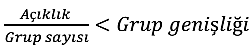 • Matematiksel yapıların ortak özelliklerinden yola çıkarak soyutlama yapma • Matematiği, modelleme ve problem çözme sürecinde aktif olarak kullanma,• Yeni bilgileri mevcut bilgilerle ilişkilendirme,• Ulaşılan sonuçları matematiksel dilde ifade etme, gerekçelendirme ve paylaşma,Etkileşimli Tahta, Z-Kitap, EBA ders …Sınıf içi araç ve
gereçler ,
Cetvel ,
multimedya
araçları , ders
kitabı ,
öğretmenin
hazırladığı
etkinliklerHAZİRAN229.5.1. Merkezî Eğilim ve Yayılım Ölçüleri9.5.2.1. Bir veri grubuna ilişkin histogram oluşturur.
a) Histogram oluşturulurken veri grubunun açıklığı seçilen grup sayısına bölünür ve aşağıdaki eşitsizliği sağlayan en küçük doğal sayı değeri grup genişliği olarak belirlenir.

b) Veri gruplarının histogramı çizilir.• Matematiksel yapıların ortak özelliklerinden yola çıkarak soyutlama yapma • Matematiği, modelleme ve problem çözme sürecinde aktif olarak kullanma,• Yeni bilgileri mevcut bilgilerle ilişkilendirme,• Ulaşılan sonuçları matematiksel dilde ifade etme, gerekçelendirme ve paylaşma,Etkileşimli Tahta, Z-Kitap, EBA ders …Sınıf içi araç ve
gereçler ,
Cetvel ,
multimedya
araçları , ders
kitabı ,
öğretmenin
hazırladığı
etkinliklerHAZİRAN229.5.2. Verilerin Grafikle Gösterilmesi9.5.2.2. Gerçek hayat durumunu yansıtan veri gruplarını uygun grafik türleriyle temsil ederek yorumlar.
a) Ham veriler sıklık (frekans) tablosuyla gösterilir ve uygun grafik türleriyle (çubuk, çizgi, daire,
histogram vb. ) temsil edilir.• Matematiksel yapıların ortak özelliklerinden yola çıkarak soyutlama yapma • Matematiği, modelleme ve problem çözme sürecinde aktif olarak kullanma,• Yeni bilgileri mevcut bilgilerle ilişkilendirme,• Ulaşılan sonuçları matematiksel dilde ifade etme, gerekçelendirme ve paylaşma,Etkileşimli Tahta, Z-Kitap, EBA ders …Sınıf içi araç ve
gereçler ,
Cetvel ,
multimedya
araçları , ders
kitabı ,
öğretmenin
hazırladığı
etkinliklerHAZİRAN229.5.2. Verilerin Grafikle Gösterilmesib) Serpme grafiği açıklanır, iki nicelik arasındaki ilişki serpme grafiği ile gösterilir ve yorumlanır.
c) Kutu grafiği açıklanır, bir veri grubuna ait kutu grafiği çizilerek yorumlanır ve veri gruplarını
karşılaştırmada kutu grafiği kullanılır.
ç) Grafik türleri bilgi ve iletişim teknolojileri kullanılarak çizilir.
d) Tasarruf bilinci kazandırmak amacıyla ekmek israfı, su israfı gibi konulara ilişkin veriler kullanılarak grafik oluşturulması sağlanır.• Matematiksel yapıların ortak özelliklerinden yola çıkarak soyutlama yapma • Matematiği, modelleme ve problem çözme sürecinde aktif olarak kullanma,• Yeni bilgileri mevcut bilgilerle ilişkilendirme,• Ulaşılan sonuçları matematiksel dilde ifade etme, gerekçelendirme ve paylaşma,Etkileşimli Tahta, Z-Kitap, EBA ders …Sınıf içi araç ve
gereçler ,
Cetvel ,
multimedya
araçları , ders
kitabı ,
öğretmenin
hazırladığı
etkinliklerHAZİRAN229.5.2. Verilerin Grafikle Gösterilmesib) Serpme grafiği açıklanır, iki nicelik arasındaki ilişki serpme grafiği ile gösterilir ve yorumlanır.
c) Kutu grafiği açıklanır, bir veri grubuna ait kutu grafiği çizilerek yorumlanır ve veri gruplarını
karşılaştırmada kutu grafiği kullanılır.
ç) Grafik türleri bilgi ve iletişim teknolojileri kullanılarak çizilir.
d) Tasarruf bilinci kazandırmak amacıyla ekmek israfı, su israfı gibi konulara ilişkin veriler kullanılarak grafik oluşturulması sağlanır.• Matematiksel yapıların ortak özelliklerinden yola çıkarak soyutlama yapma • Matematiği, modelleme ve problem çözme sürecinde aktif olarak kullanma,• Yeni bilgileri mevcut bilgilerle ilişkilendirme,• Ulaşılan sonuçları matematiksel dilde ifade etme, gerekçelendirme ve paylaşma,Etkileşimli Tahta, Z-Kitap, EBA ders …Sınıf içi araç ve
gereçler ,
Cetvel ,
multimedya
araçları , ders
kitabı ,
öğretmenin
hazırladığı
etkinliklerHAZİRAN229.5.2. Verilerin Grafikle Gösterilmesib) Serpme grafiği açıklanır, iki nicelik arasındaki ilişki serpme grafiği ile gösterilir ve yorumlanır.
c) Kutu grafiği açıklanır, bir veri grubuna ait kutu grafiği çizilerek yorumlanır ve veri gruplarını
karşılaştırmada kutu grafiği kullanılır.
ç) Grafik türleri bilgi ve iletişim teknolojileri kullanılarak çizilir.
d) Tasarruf bilinci kazandırmak amacıyla ekmek israfı, su israfı gibi konulara ilişkin veriler kullanılarak grafik oluşturulması sağlanır.• Matematiksel yapıların ortak özelliklerinden yola çıkarak soyutlama yapma • Matematiği, modelleme ve problem çözme sürecinde aktif olarak kullanma,• Yeni bilgileri mevcut bilgilerle ilişkilendirme,• Ulaşılan sonuçları matematiksel dilde ifade etme, gerekçelendirme ve paylaşma,Etkileşimli Tahta, Z-Kitap, EBA ders …Sınıf içi araç ve
gereçler ,
Cetvel ,
multimedya
araçları , ders
kitabı ,
öğretmenin
hazırladığı
etkinlikler